Πρόγραμμα Σπουδών στα Θρησκευτικά ΛυκείουΑ΄ ΛΥΚΕΙΟΥΘρησκεία & σύγχρονος άνθρωποςΠροτεινόμενο Υλικόγια την επεξεργασία των Θεματικών Ενοτήτων  ΘΕΜΑΤΙΚΗ ΕΝΟΤΗΤΑ 1:  ΑΝΘΡΩΠΟΣ/ΠΡΟΣΩΠΟΔΙΔΑΚΤΙΚΗ ΕΝΟΤΗΤΑ 1.1. Αναζήτηση του ΘεούΒιώνοντας:«Μουσική δραστηριότητα-συμπλήρωση κενών»Τραγούδι: Ο ΠροσκυνητήςΜουσική και στίχοι: Αλκίνοος ΙωαννίδηςΆλμπουμ:  Οι περιπέτειες ενός ΠροσκυνητήΆσκηση συμπλήρωσης κενώνΣυμπληρώστε τις λέξεις που λείπουν: ταξίδι - ψυχή μου - κάποιος – τάματα (2) - προσευχή - έρωτας - αγάπηΤα βουνά περνάω και τις θάλασσες περνώκάποιον αγαπάωΔυο ευχές κρατάω και δύο _________ κρατώπερπατώ και πάωΚάποιος είπε πως η _________ σ’ ένα αστέρι κατοικείαύριο βράδυ θα ’μαι εκείΚάποιος είπε πως ο _________ για μια στιγμή κρατάαύριο βράδυ θα ’ναι αργάΣτα πουλιά μιλάω και στα δέντρα τραγουδώκάποιον αγαπάωΚι όταν τραγουδάω προσευχές παραμιλώπερπατώ και πάω_________ είπε πως ο δρόμος είναι η φλέβα της φωτιάςψυχή μου πάντα να κυλάςΚάποιος είπε πως _________ είναι μόνο η προσευχή καρδιά μου να είσαι ζωντανήΤα βουνά περνάω και τις θάλασσες περνώκάποιον αγαπάωΔυο ευχές κρατάω και δύο __________ κρατώπερπατώ και πάωΚάποιος είπε πως η αγάπη σ’ ένα αστέρι κατοικείαύριο βράδυ θα ’μαι εκείΚάποιος είπε πως ο έρωτας για μια στιγμή κρατάαύριο βράδυ θα ’ναι αργάΣτα πουλιά μιλάω και στα δέντρα τραγουδώκάποιον αγαπάωΚι όταν τραγουδάω προσευχές παραμιλώπερπατώ και πάωΚάποιος είπε πως ο δρόμος είναι η φλέβα της φωτιάς_________ πάντα να κυλάςΚάποιος είπε πως ταξίδι είναι μόνο η _________ καρδιά μου να είσαι ζωντανήΠρωτότυποΤα βουνά περνάω και τις θάλασσες περνώκάποιον αγαπάωΔυο ευχές κρατάω και δύο τάματα κρατώπερπατώ και πάωΚάποιος είπε πως η αγάπη σ’ ένα αστέρι κατοικείαύριο βράδυ θα ’μαι εκείΚάποιος είπε πως ο έρωτας για μια στιγμή κρατάαύριο βράδυ θα’ ναι αργάΣτα πουλιά μιλάω και στα δέντρα τραγουδώκάποιον αγαπάωΚι όταν τραγουδάω προσευχές παραμιλώπερπατώ και πάωΚάποιος είπε πως ο δρόμος είναι η φλέβα της φωτιάςψυχή μου πάντα να κυλάςΚάποιος είπε πως ταξίδι είναι μόνο η προσευχή καρδιά μου να είσαι ζωντανή***Νοηματοδοτώντας:«Με αφορμή ένα τραγούδι».Τραγούδι: «One of us» (Ένας από μας) (1995)Καλλιτέχνης: Joan OsborneΣτιχουργός: Eric Bazilian[Η μετάφραση των στίχων από το ιστολόγιο «Θρησκευτικά και μουσική» του θεολόγου Γιάννη Μπάλτου: http://samakos9.blogspot.gr/search/label/%CE%98%CE%95%CE%9F%CE%A3, 7.9.2016]***Αναλύοντας: «Ομαδοσυνεργασία: Επ’ αυτού θα είχα να πω…»Η καθολικότητα του φαινομένου της θρησκείας και η πραγματικότητα του θρησκευτικού βιώματοςΗ θρησκεία είναι «φαινόμενο καθολικό» όπως διαπιστώνεται από την ανθρωπολογία, την ιστορία και τη ψυχολογία. Είναι συνάμα το περιεκτικότερο και το πολυπλοκότερο φαινόμενο και αναβλύζει «από τα εσώτερα και μη δεκτικά λόγου βάθη της ανθρώπινης ψυχής». Αυτό σημαίνει ότι ο άνθρωπος είναι «ον θρησκευτικόν». Είναι «homo religiosus» … όλοι οι λαοί της γης, ακόμα και οι άγριες και καννιβαλικές φυλές έχουν ζωή θρησκευτική. Γονατίζουν έστω μπροστά σε κάποιο ξόανο ή φετίχ που δείχνει ότι η ιδέα του Θεού είναι έμφυτη σε όλους. Η θρησκεία λοιπόν σαν ένα πανανθρώπινο φαινόμενο αφορά σε κάθε άνθρωπο ιδιαίτερα και μπορεί η θρησκευτική του ζωή να ερευνηθεί από ψυχολογική άποψη … χωρίς να δοθεί καμία ετυμηγορία για το κύρος των πεποιθήσεων  του και την ατομική και συλλογική έκφρασή τους. …Ο (πολωνός εθνολόγος και ανθρωπολόγος) Bronislaw Malinowski λέει ότι «Η θρησκεία είναι ένα δύσκολο και απρόσιτο θέμα μελέτης… Δεν είναι εύκολο ν’ ανατέμνουμε με το ψυχρό νυστέρι της λογικής ό, τι μπορούμε να δεχθούμε μονάχα με πλήρη παράδοση της καρδιάς. Φαίνεται αδύνατο ν’ αντιληφθούμε με τον λόγο εκείνο που περιβάλλει η ανθρωπότητα με αγάπη και ύψιστη σοφία».       Ό,τι λέει ο Malinowski για τη θρησκεία γενικά ισχύει φυσικά και για τον Θεό, και μάλιστα πολύ περισσότερο γι’ Αυτόν, που ως αντικείμενο της θρησκείας είναι απρόσιτος στο ανθρώπινο λογικό παρά την προσπάθεια της λεγόμενης φυσικής ή φιλοσοφικής θεολογίας για μια λογική προσέγγιση του Θεού με τις γνωστές αποδείξεις (κοσμολογική, τελεολογική, οντολογική). Ο Θεός δεν είναι αντικείμενο του ορθού λόγου αλλά της καρδιάς η οποία, σύμφωνα με τον Pascal «έχει τη λογική της που η λογική δεν την γνωρίζει καθόλου». Όχι ο νους αλλά η καρδιά αισθάνεται τον Θεό». Μακράκης, Μ. Κ. (1999). Ψυχολογία της θρησκείας. Αθήνα: Αρμός. σελ. 73-75.Ανάγκη ορμέμφυτη, ενστικτώδηςΗ θρησκευτικότητα είναι φυσική ανάγκη του ανθρώπου - ανάγκη ορμέμφυτη, ενστικτώδης.Ονομάζουμε φυσικές, ορμέμφυτες, ενστικτώδεις τις ανάγκες που δεν τις ελέγχει η λογική και η θέληση. Εμπεριέχονται, ως νομοτελειακές απαιτήσεις, στη λειτουργία της βιολογικής υπόστασης. …Είναι η θρησκευτικότητα ανάλογη με την πείνα, τη δίψα, τον φόβο για την αρρώστια και την οδύνη, τον τρόμο μπροστά στον θάνατο. Γιατί; Μια πρώτη αιτιολόγηση, οπωσδήποτε σχηματική αλλά όχι αυθαίρετη, λέει: Ο άνθρωπος βλέπει να απειλούν την ύπαρξή του δυνάμεις ή παράγοντες που δεν μπορεί να ελέγξει. Οι δικές του φυσικές δυνάμεις δεν αρκούν για να αποτρέψουν την αρρώστια. την οδύνη, τον θάνατο. Καταφεύγει γι’ αυτό σε επινοήματα που του προσφέρουν ελπίδα προστασίας, αυθυποβολή σιγουριάς: Λογαριάζει σαν υπερ-φυσικές τις αιτίες των απειλών που η δική του φύση αδυνατεί να ελέγξει, και επιπλέον τις προσωποποιεί… (Έτσι), υποθέτοντας  την ύπαρξη υπερφυσικών οντοτήτων, έστω και δίχως τεκμηρίωση των νοητικών υποθέσεων, παρηγορεί ο άνθρωπος και αμβλύνει τον τρόμο που του προκαλεί η άγνοια. Αν όποιο κακό απειλεί τον άνθρωπο έχει υπερφυσική την αιτία ή την διαχείρισή του, τότε οι ίδιοι υπερφυσικοί παράγοντες που το προκαλούν ή το επιτρέπουν είναι λογικό να έχουν και τη δύναμη της αποτροπής του. Επομένως το να βρει ο άνθρωπος τρόπους εξευμενισμού και προσεταιρισμού αυτών των παραγόντων, ισοδυναμεί με δυνατότητα «ελέγχου» και «χειρισμού» των υπερφυσικών δυνάμεων. Ζητάει τη δύναμη-ικανότητα ο άνθρωπος να υποτάσσει τους υπερφυσικούς παράγοντες στη σκοπιμότητα της δικής του σωτηρίας από το κακό, της δικής του «αιώνιας» ευτυχίας.Αυτή η δύναμη-δυνατότητα είναι το αίτημα της θρησκευτικής ανάγκης  και αυτήν επαγγέλλονται οι θεσμοποιημένες θρησκείες».Η αντιστροφή των όρων της θρησκείαςΣτην πρώτη ιστορική του εμφάνιση το εκκλησιαστικό γεγονός είχε γνωρίσματα αντιστροφής των όρων της φυσικής, ορμέμφυτης θρησκευτικότητας.Εντοπίζουμε τα γνωρίσματα στα κείμενα που καταγράφουν την εμπειρία και μαρτυρία των πρώτων εκκλησιαστικών κοινοτήτων. Τα εντοπίζουμε στην οργανωτική άρθρωση και λειτουργία αυτών των κοινοτήτων, στη γλώσσα με την οποία εκφράστηκαν, στον τρόπο με τον οποίο διαχρονικά οι έμπειροι του εκκλησιαστικού γεγονότος κατανόησαν, ερμήνευσαν και συστηματοποίησαν τις αρχικές καταβολές του.Επιλέχθηκε η λέξη εκκλησία για να δηλωθεί όχι μια καινούρια θρησκεία, αλλά ένα κοινωνικό γεγονός – ένα τρόπος σχέσεων κοινωνίας… «Εκκλησία» είναι ένα σύνολο ανθρώπων που θέλουν να συνυπάρχουν με κοινό στόχο το άθλημα να αληθεύει η ύπαρξη: να πραγματοποιούν  με τη συνύπαρξή τους τον τρόπο που δεν γνωρίζει περιορισμούς φθοράς και θανάτου….Ο Χριστός δεν μαρτυρούσε ο ίδιος για τον εαυτό του, έλεγε ότι γι’ αυτόν μαρτυρούν τα έργα του (Εάν εγώ μαρτυρώ περί εμαυτού, η μαρτυρία μου ουκ έστιν αληθής …Τα έργα α εγώ ποιώ, μαρτυρεί περί εμού: Ιωαν. 5, 31 και 36). Ονόμαζε τα έργα που μαρτυρούν γι’ αυτόν σημεία: σήμαιναν τα έργα του ποιος είναι, την ταυτότητα και αλήθεια της ύπαρξής του. Δεν δήλωσε ποτέ ούτε υπαινίχθηκε ότι είναι ιδρυτής καινούριας θρησκείας. Ενσάρκωνε ο ίδιος και υποτύπωνε για τον άνθρωπο ένα καινούριο τρόπο υπάρξεως.Ο τρόπος υπάρξεως που ενσάρκωνε ο Χριστός και στον οποίο καλούσε τους ανθρώπους, δεν είχε στοιχεία-γνωρίσματα απαιτήσεων θρησκείας: Δεν οδηγούσε σε ατομικές πεποιθήσεις, δεν προϋπόθετε αξιόμισθες ατομικές αρετές, δεν υποχρέωνε σε τήρηση Νόμου, σε συμμόρφωση με τύπους λατρείας. Σε όλα αυτά τα πεδία η διδασκαλία του Χριστού ήταν μια ανατροπή των όρων-προϋποθέσεων της θρησκείας….»Γιανναράς, Χ. (2006). Ενάντια στη θρησκεία. Αθήνα: Ίκαρος, σ. 11-14 και 43-47.3. Όταν ο Θεός πεθαίνει. Μια συζήτηση.Μ: Αλήθεια, μιας και μιλάμε για Θεό, ας ξεκινήσουμε από το εξής: Ποια να είναι η ετυμολογία της λέξης Θεός;Α: Η λέξη Θεός γενικά σημαίνει «κάτι», ένα ον, προσωπικό ή απρόσωπο, που δεν έχει αρχή και τέλος και του αποδίδεται η δημιουργία του κόσμου και του ανθρώπου. Ο Πλάτωνας στον Κρατύλο (στ.397c) παράγει το ουσιαστικό «θεός» από το ρήμα «θέω», που σημαίνει τρέχω. Ίσως αυτή η ετυμολογική προέλευση να είχε να κάνει με το ότι τα θεοποιημένα ουράνια σώματα, όπως ο ήλιος, το φεγγάρι, κινούνται στο διάστημα. Στα σανσκριτικά προέρχεται από τη ρίζα div, που σημαίνει λάμπω. Τα ουράνια σώματα δεν κινούνται μόνο, αλλά και λάμπουν.Μ: Κυκλοφορούν τόσες διαφορετικές απόψεις για τον Θεό, ακόμα και για την Εκκλησία, που δεν ξέρεις ποια να πρωτοπιστέψεις.Α: Μα η ζωή δεν κυκλοφορεί. «Δεν περνά από τους κεντρικούς δρόμους». Οι ερωτευμένοι πάνε από σοκάκια. Στην ψευδαίσθηση της ζωής ξεφυτρώνουν οι λεωφόροι στις οποίες παρελαύνουν οι απόψεις για τη ζωή. Κάτι παρόμοιο συμβαίνει και με την έκπτωση της Εκκλησίας: όταν παύει να είναι προσωπική ζωή, γίνεται ζωή επιφανειακή και ρηχή, που παρελαύνει και περιφέρεται, και που εκτίθεται στις  βιτρίνες και αγοράζεται σε τιμή ευκαιρίας. Τότε πληθαίνουν οι διαφορετικές απόψεις. Η κάθε άποψη μάλιστα διεκδικεί το προνόμιο να εκφράζει την Εκκλησία. Σαν να έχουμε ένα δάσος από πολλά δένδρα- είδη Εκκλησιών που το καθένα διεκδικεί να είναι το δάσος. Έτσι λοιπόν, άλλος εννοεί Εκκλησία «αυτό». άλλος «εκείνο» και άλλος «το τρίτο», και ούτω καθεξής. Η ερώτηση του Χριστού προς τους μαθητές, «Τι λένε οι άνθρωποι ότι είμαι;», φανερώνει τη μεγάλη σύγχυση   γύρω από την ταυτότητά του που υπήρχε και στην εποχή του, και η οποία σύγχυση θα γυροφέρνει ζητώντας προσβάλει και την ταυτότητα της Εκκλησίας του μέχρι τη συντέλεια των αιώνων… Ο Ιούδας π.χ. ίσως ήθελε τον Χριστό ως εθνικό απελευθερωτή και δεν έκανε χώρο να πιστέψει αυτό που ήταν εν τέλει ο Χριστός. Η παρουσία όμως του Χριστού στο κρίσιμο σημείο θα αποκαλύψει την απόσταση ανάμεσα σε αυτό που νόμιζε ο Ιούδα και σε αυτό που ο Χριστός ήταν, με το να μην ικανοποιήσει την προσδοκία του. Οπότε κάτι επαληθεύεται ή όχι στις σχέσεις μας. Εμείς οι δύο, λόγω της σχέσης μας αναζητάμε «το Δεόν ή το Όν» και όχι λόγω μιας διανοητικής αποκλειστικά αγωνίας. Άλλωστε κάτι που λογικά το ξέρω δεν σημαίνει ότι το βιώνω και το ζω.[…]Μ: (Μπορεί να υπάρχει) σχέση με τον Χριστό, όμως χωρίς άλλον ενδιάμεσο; Τα λέω αυτά, γιατί εγώ ούτε κατηχητή είχα  ποτέ, ούτε γέροντα, ούτε στην Εκκλησία της ενορίας μου πήγαινα τακτικά…Α: Ο Χριστός πάει καιρός που «βγαίνει» πάντοτε μαζί με την Εκκλησία και η Εκκλησία μαζί με τον Χριστό! Όπου είναι το «Ένα», είναι και το «Άλλο». Για την ορθόδοξη Εκκλησία δεν υπάρχει σχέση με τον Χριστό απευθείας, χωρίς να περνά μέσα από την Εκκλησία, γιατί ο Χριστός δεν είναι ποτέ ατομικός Χριστός, αλλά ένας προσωπικός Θεός. Ο Χριστός υπάρχει σε αναφορά προς την Εκκλησία, ως Εκκλησία. Οπότε η σχέση με τον Χριστό ταυτίζεται με τη σχέση με την εκκλησιαστική κοινότητα. Συναντώντας τον Χριστό συναντάς και την Εκκλησία του, δηλαδή τους απ’ αιώνος αγίους λόγους τους. Σ’ αυτόν συναντάς και όλους τους λόγους υπάρξεως όλων των όντων, όπως ια είναι στα έσχατα. Για τούτο η πραγματική σχέση με τον Χριστό είναι πάντοτε λατρευτική. Η λατρεία του Χριστού πραγματώνεται στη Σύναξη, που είναι η Ευχαριστία (στην Εκκλησία την Κυριακή)…  Μ: Η σχέση του πιστού με τον Χριστό οπωσδήποτε περνά μέσα από την Εκκλησία;Α: Δεν γίνεται αλλιώς, αφού ο Χριστός μόνο με τη σχέση με την Εκκλησία υπάρχει. Η αληθινή σχέση με τον Χριστό, για την Ορθοδοξία, περνά μέσα από το κατώφλι της ευχαριστιακής-ενοριακής ζωής. Εσύ, μιλώντας για σχέση με τον Χριστό χωρίς ενδιάμεσο, μάλλον εννοείς μια πίστη ως εγκεφαλική γνώση και ατομικό διαλογισμό. Αυτό μου θυμίζει κάτι από Προτεσταντισμό και Ανατολή.Κατσιάρας, Α. & Βαμβουνάκη, Μ. (2008). Όταν ο Θεός πεθαίνει. Μια συζήτηση. Αθήνα: Αρμός, σ.34-35 και σ.150-151.4. Ο κίνδυνος μιας ψυχαναλυτικής ματιάςΖεράρ: Χωρίς θρησκεία όμως πώς μπορεί κανείς να φθάσει κοντά στον Θεό;Φρανσουάζ: Χωρίς υποδούλωση σε ένα θεσμό; Αυτό ονομάζετε θρησκεία; Όπου υπάρχει κίνηση ή δυνατότητα κίνησης, εκεί υπάρχει αγάπη. Αν υπάρχει κίνηση του σώματος, της καρδιάς, του νου σε μια πορεία αναζήτησης, σημαίνει ότι υπάρχει ελευθερία και χώρος. Αν κινούμεθα, σημαίνει ότι πιστεύουμε στις μετακινήσεις μας όλους εκείνους που μας περιβάλλουν, που μας δίνουν δυναμικά μέσα κίνησης, είτε μας έχουν ανάγκη είτε τους έχουμε εμείς ανάγκη…Οι συναντήσει μας οφείλονται στη διαφορά επιπέδου, η οποία δημιουργεί ένα ρεύμα. μια κίνηση αγάπης. Το ανθρώπινο ον είναι εκ φύσεως θρησκευτικό ον: επιθυμεί να συνάψει σχέση. Το βασικό στοιχείο της επικοινωνίας του είναι η αγάπη.Δεν νομίζω ότι μπορούμε να δούμε χωριστά τον Θεό και τους άλλους. Δηλαδή δεν μπορούμε να ζήσουμε τον Θεό παρά μόνο στις σχέσεις, μόνο μέσα στην επικοινωνία: η δυναμική της επιθυμίας γεννιέται χάρη στη συνάντηση με τον πλησίον σας.Ζ: Αυτή η δυναμική πάει παντού αλλά δεν οδηγεί πουθενά!Φ: Αυτή η δυναμική της επιθυμία είναι ο Θεός. Ο Θεός δεν είναι μια καταπληκτική τάπα που θα έφραζε τις θύρες του κόσμου μας και θα μας άφηνε να ταξιδεύουμε μέσα εκεί άσκοπα.Ο Θεός είναι, επιτρέψτε μου τη λέξη, απορροφητήρας. Μας ρουφά προς ένα αλλού, προς Εκείνον. Για μένα δεν είναι «πουθενά».Ντολτό, Φ. & Σεβερέν, Ζ. (2005). Τα Ευαγγέλια και η πίστη. Ο κίνδυνος μιας ψυχαναλυτικής ματιάς. Μτφρ. Κούκη, Ε. Αθήνα: Βιβλιοπωλείον της «Εστίας», σ. 387.ΔΙΔΑΚΤΙΚΗ ΕΝΟΤΗΤΑ 1.2. ΑυτογνωσίαΝοηματοδοτώντας:Εναλλακτικά:«Ομαδοσυνεργασία»: Ντήτριχ Μπονχέφερ, Ποιός είμ’ εγώ;
[Ο Ντήτριχ Μπονχέφερ (1906 - 1945) ήταν Γερμανός λουθηρανός θεολόγος που εκτελέστηκε από τους Ναζί για την αντίστασή του κατά του χιτλερισμού, έμεινε όμως γνωστός και ως ''προφήτης ενός μη θρησκευτικού χριστιανισμού".]
Ποιός είμ’ εγώ; Συχνά μου λένε,
πως βγαίνω απ’ το κελί μου
ήρεμος και πρόσχαρος και βέβαιος
σαν άρχοντας απ’ το κάστρο του.

Ποιός είμ’ εγώ; Συχνά μου λένε,
πως μιλώ στους δεσμοφύλακές μου
ελεύθερα και φιλικά και ξεκάθαρα,
σαν να ‘μουν εγώ αυτός που διατάζει.

Ποιός είμ’ εγώ; Μου λένε ακόμη,
πως αντέχω τις μέρες της δυστυχίας
άφοβος και χαμογελαστός και περήφανος
σαν κάποιος συνηθισμένος να νικά.

Εγώ, στ’ αλήθεια, είμαι αυτό που οι άλλοι λένε για μένα;
Ή μήπως είμαι μόνον αυτό, που ξέρω εγώ για μένα;
Ανήσυχος, νοσταλγικός, ασθενικός σαν πουλί σε κλουβί,
ποθώντας μια ανάσα ζωής,
       σαν να μ’ έπνιγαν,
πεινασμένος για χρώματα,
      για λουλούδια, για φωνές πουλιών,
διψασμένος για λόγια καλοσυνάτα, για παρουσία ανθρώπινη,
τρέμοντας από οργή μπροστά στην εξουσία
      και στην ελάχιστη προσβολή,
βαλαντωμένος απ’ την αναμονή μεγάλων γεγονότων,
αδύναμος και γεμάτος αγωνία για τους φίλους που βρίσκονται πολύ μακριά,
κουρασμένος και αδειανός για προσευχή, για στοχασμό, για δημιουργία,
εξαντλημένος κι έτοιμος ν’ αποχαιρετήσω τα πάντα;
Ποιός είμ’ εγώ; Αυτός ή εκείνος;
Δηλαδή, σήμερα είμαι αυτός και ένας άλλος αύριο;
Είμαι συνάμα και τα δυο;
      Μπροστά στους ανθρώπους υποκριτής
και μπροστά στον ίδιο μου τον εαυτό
      ένα ταπεινό, μεμψίμοιρο συντρίμμι;
Ή μήπως αυτό που μέσα μου υπάρχει ακόμη μοιάζει
      με ηττημένο στρατό,
που υποχωρεί άτακτα
      μπροστά σε μια νίκη ήδη κερδισμένη;

Ποιός είμ’ εγώ; Μοναχική ερώτηση που χλευάζει την ερημιά μου,
Όποιος κι αν είμαι, εσύ με ξέρεις.
      Θεέ, δικός σου είμαι!Dietrich Bonhoeffer, επιμ. Al. Melloni, ed. Qiqazon, Comunità di Bose 1999). Από το περιοδικό ΣΥΝΑΞΗ (τ. 106, Απρ. – Ιουν. 2008). Απόδοση: Παναγιώτης Αρ. Υφαντής***Αναλύοντας: - «Ανακριτική καρέκλα»1. Πραξ 9,1-19: Η μεταστροφή του Σαύλου (Πρ 22,6-16· 26,12-18)1Στο μεταξύ ο Σαύλος συνέχιζε να έχει απειλητικές και φονικές διαθέσεις για τους μαθητές του Κυρίου· πήγε μάλιστα στον αρχιερέα 2και του ζήτησε συστατικές επιστολές για τις συναγωγές στη Δαμασκό. Ήθελε να φέρει δεμένους στην Ιερουσαλήμ όποιους θα ’βρισκε εκεί να ακολουθούν την οδό του Κυρίου, άντρες και γυναίκες. 3Καθώς πήγαινε και πλησίαζε στην Δαμασκό, ξαφνικά τον φώτισε μια αστραπή από τον ουρανό. 4Αυτός έπεσε στη γη κι άκουσε μια φωνή να του λέει: «Σαούλ, Σαούλ, γιατί με καταδιώκεις;» 5«Ποιος είσαι, Κύριε;» ρώτησε. Κι ο Κύριος του απάντησε: «Εγώ είμαι ο Ιησούς, που εσύ τον καταδιώκεις. 6Σήκω όμως και μπες στην πόλη· εκεί θα σου πούνε τι πρέπει να κάνεις». 7Οι άντρες που συνόδευαν το Σαύλο έμειναν μ’ ανοιχτό το στόμα, γιατί άκουγαν τη φωνή, δεν έβλεπαν όμως κανένα. 8Αυτός σηκώθηκε πάνω κι ενώ τα μάτια του ήταν ανοιχτά, δεν έβλεπε τίποτε. Οι συνοδοί του τότε τον έπιασαν από το χέρι και τον οδήγησαν στη Δαμασκό. 9Τρεις μέρες ήταν τυφλός. Στο διάστημα αυτό ούτε έφαγε ούτε ήπιε.10Εκεί στη Δαμασκό ζούσε ένας μαθητής που τον έλεγαν Ανανία. Σ’ αυτόν φανερώθηκε σε όραμα ο Κύριος και του είπε: «Ανανία!» Εκείνος απάντησε: «Ορίστε, Κύριε!» 11«Σήκω», του λέει ο Κύριος, «και πήγαινε στην οδό που λέγεται Ευθεία. Εκεί, στο σπίτι του Ιούδα, ζήτησε κάποιον από την Ταρσό που λέγεται Σαύλος. Αυτή τη στιγμή προσεύχεται, 12και είδε σε όραμα κάποιον που λέγεται Ανανίας να μπαίνει και ν’ ακουμπάει πάνω του το χέρι του για να ξαναβρεί το φως του».13Ο Ανανίας απάντησε: «Κύριε, έχω ακούσει από πολλούς πόσα δεινά έχει προκαλέσει αυτός ο άνθρωπος στους πιστούς σου στην Ιερουσαλήμ. 14Κι εδώ που ήρθε, έχει εξουσιοδότηση από τους αρχιερείς να συλλάβει όλους όσοι ομολογούν το όνομά σου». 15«Πήγαινε», του λέει ο Κύριος, «γιατί αυτόν εγώ τον διάλεξα για να τον χρησιμοποιήσω ως όργανο που θα με κάνει γνωστό στα έθνη και στους άρχοντές τους, και στον ισραηλιτικό λαό. 16Κι εγώ θα του δείξω πόσα θα πρέπει να πάθει για χάρη του ονόματός μου».17Τότε ο Ανανίας έφυγε και πήγε σ’ εκείνο το σπίτι. Ακούμπησε τα χέρια του πάνω στο Σαούλ και του είπε: «Σαούλ, αδερφέ, ο Κύριος, ο Ιησούς, αυτός που σου φανερώθηκε στο δρόμο καθώς ερχόσουν, με έστειλε για να ξαναβρείς το φως σου και να γεμίσεις με Άγιο Πνεύμα». 18Αμέσως τότε έπεσαν από τα μάτια του κάτι σαν λέπια και ξαναβρήκε το φως του. Σηκώθηκε, βαφτίστηκε, 19και κατόπιν έφαγε και συνήλθε».2. Απόστολος Παύλος: Ο άνθρωπος της Καινής Κτίσεως«Εξαίφνης, μέσα στο φως του μεσημεριού, μια έκρηξη ουράνιας φωτοχυσίας τυφλώνει κοντά στη Δαμασκό τον διώκτη του Χριστού και τον μετατρέπει στον κορυφαίο απόστολο Παύλο…Έτσι, ο «εμπνέων απειλής και φόνου εις τους μαθητάς του Κυρίου (Πραξ. 9,1) αναδεικνύεται ο ένθερμος «κήρυξ και απόστολος» (Β΄ Τιμ. 1,11) του Ευαγγελίου. Ασπάζεται με όλη του την ύπαρξη τη νέα αποστολή. Γι’ αυτό, πιστεύει και ζη ότι εκ κοιλίας μητρός ήταν «αφωρισμένος» γι’ αυτό το έργο «εις την υπακοήν του Χριστού» (Β΄ Κορ. 10,5).Συνειδητοποιεί  ότι ο Θεός «πρώτος ηγάπησεν ημάς» (Α΄ Ιω. 4,19). Και εμείς είμαστε όχι οι γνόντες τον Θεόν, αλλά οι γνωσθέντες υπ΄ Αυτού…(Και αλλάζει ριζικά). Γιατί ο Παύλος ως «αληθής εραστής και εξεστηκώς» (Δ. Αρεοπαγίτης, PG 3, 712A), δεν ανήκει στον εαυτό του, αλλά στον Αγαπώμενο. Δεν ζει αυτός, αλλά εν αυτώ ζη ο Χριστός. Ο ίδιος έχει πεθάνει. Βρίσκεται αλλού η αγάπη και η ύπαρξί του.Όταν λοιπόν πάει να μιλήσει γι’ αυτόν τον αληθινό εαυτό του, δεν μιλά ούτε για τον Σαύλο, που ήταν κάποτε, ούτε για τον Παύλο που ξέρει ο κόσμος. Αλλά μιλά, σε τρίτο πρόσωπο, για κάποιον άλλον, άγνωστο, που είναι ο κεκρυμμένος εαυτός του».Γοντικάκης Β., αρχιμ. (2002). Φως Χριστού φαίνει πάσι.Ιερά Μονή Ιβήρων, σ. 27-31. * * *3. Εικόνα – Σχολιασμός: 3α. Michelangelo Merisi da Caravaggio. (1600-1601). Μεταστροφή του Αποστόλου Παύλου. Ρώμη. 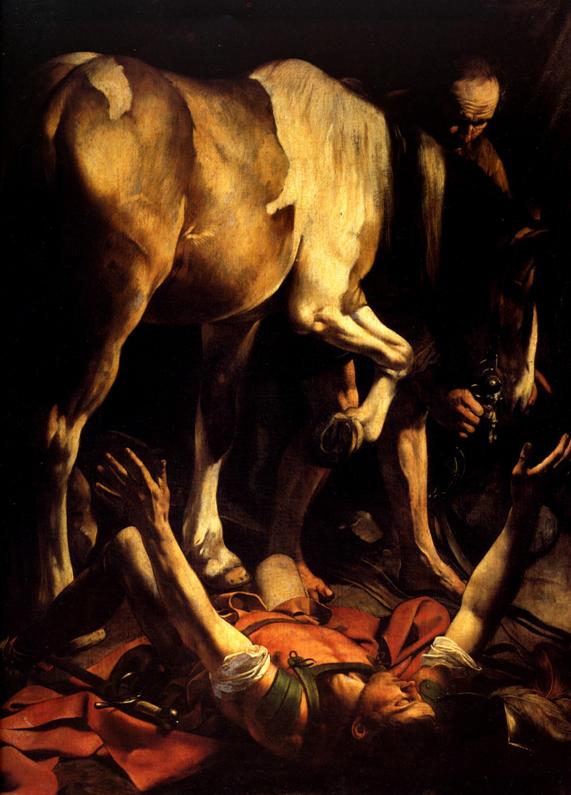 3β. Σχολιασμός εικόνας Στο έργο «Η μεταστροφή του Απ. Παύλου» ο Caravaggio επικεντρώνεται στην εσωτερική συμμετοχή του Αγίου Παύλου σε αυτή τη στιγμή της θρησκευτικής έκστασης, δημιουργώντας ένα σκοτεινό και μυστηριώδες φόντο. Παρόλο που ο θεατής δεν βλέπει κάποια ουράνια οπτασία, η σκηνή μπορεί να προσδιοριστεί εύκολα ως μεταστροφή του Αγίου Παύλου λόγω των συναισθημάτων, που εντείνονται από τον φωτισμό. Σε αυτό το συγκεκριμένο έργο, ο Caravaggio χρησιμοποιεί όχι μόνο δραματικό φωτισμό, αλλά τοποθετεί έτσι τους χαρακτήρες, ώστε να εντείνει τη στιγμή της μεταστροφής του Αγίου Παύλου, ο οποίος και είναι ο κύριος χαρακτήρας του πίνακα. Έπεσε μακριά από το άλογό του και κείται με την πλάτη του στο έδαφος. Ο Απ. Παύλος αντανακλά περισσότερο φως από όλους τους χαρακτήρες και η προσοχή δίνεται σε αυτόν κατά ένα περίεργο τρόπο. Γιατί ο Παύλος είναι στο έδαφος, πολύ μικρότερος από το άλογο, που και αυτό βρίσκεται επίσης στο επίκεντρο του πίνακα. Το σώμα του Παύλου δεν είναι κατά πρόσωπο προς τον θεατή, και η παρουσία του είναι ισχυρή. Πηγή: https://en.wikipedia.org/wiki/Conversion_on_the_Way_to_Damascus (8.9.2016)3γ. Σχολιασμός εικόναςΣτο έργο του «Η Μεταστροφή του Αγίου Παύλου» (1601), ο Άγιος Παύλος είναι ένας άξεστος νεαρός στρατιώτης, ενώ ένας ρυτιδωμένος και φαλακρός χωρικός βαστάει το άλογό του. Ο πίνακας, με τις ρεαλιστικές μορφές σε φυσικό μέγεθος, αποτελεί μια ανοιχτή πρόσκληση για συμμετοχή στο «μυστήριο της μεταστροφής». Είναι χαρακτηριστικό ότι το δραματικό στοιχείο γίνεται καλύτερα αντιληπτό αν ο θεατής παρατηρήσει τον πίνακα γονατιστός από την είσοδο του παρεκκλησίου (στη Σάντα Μαρία ντελ Πόπολο της Ρώμης).Πηγή: http://tvxs.gr/ (8.9.2016)* * *- Εναλλακτικά:«Ομαδοσυνεργασία»-«Κάρτες με αποφθέγματα»«Όπως ακριβώς, όταν κάποιος βρίσκεται προηγουμένως στο σκοτάδι, ξαφνικά, μόλις δει τον ήλιο, φωτίζονται τα σωματικά του μάτια και βλέπει εκείνα που πριν δεν τα έβλεπε καθαρά, έτσι και αυτός που αξιώνεται να λάβει το Άγιο Πνεύμα, φωτίζεται στην ψυχή και βλέπει πράγματα που ξεπερνούν τα ανθρώπινα μέτρα, τα οποία δεν τα είχε γνωρίσει πριν. Το σώμα του είναι στην γη και η ψυχή του σαν μέσα από κάποιο καθρέπτη βλέπει τους ουρανούς» . Μαυρομάτης, Γ. (1990). Κατηχήσεις αγίου Κυρίλλου Ιεροσολύμων, τ. Β΄. Κατερίνη: Επέκταση, σ. 432-433.* * *2. «Με την εφαρμογή των εντολών του Χριστού ο νους αποβάλλει τα πάθη, ενώ με την πνευματική θεωρία των ορατών πραγμάτων αποβάλει τις εμπαθείς έννοιες των πραγμάτων· με τη γνώση των ορατών πραγμάτων αποβάλλει τη θεωρία των ορατών, και τέλος τη γνώση αυτή των αοράτων την αποβάλλει με την γνώση της αγίας Τριάδος. Όπως ακριβώς ο ήλιος ανατέλλοντας και φωτίζοντας τον κόσμο, και τον εαυτό του δείχνει και τα πράγματα που φωτίζονται απ’ αυτόν, έτσι και ο Ήλιος της δικαιοσύνης, ανατέλλοντας μέσα στον καθαρό νου, και τον εαυτό του δείχνει, και τις αιτίες όλων εκείνων που έχουν γίνει απ’ αυτόν και πρόκειται να γίνουν. Δεν γνωρίζουμε τον Θεό από την ουσία του, αλλά από τα μεγαλοπρεπή έργα του και την πρόνοιά του για τα όντα» . Άγιος Μάξιμος ο Ομολογητής.Μάξιμος Ομολογητής. Κεφάλαια Περί Αγάπης. Α΄ Εκατοντάδα. Φ. ΕΠΕ 14, σ. 205-207.* * *3. «Η αληθινή γνώση του εαυτού μας και η ειλικρίνεια έναντί του θα μας πείσει ότι βασικά έχουμε μια σχεδόν ακατανίκητη τάση να αναζητούμε φανερά ή όχι, συνειδητά ή όχι, τον ίδιο τον εαυτό μας διαμέσου της αγάπης προς τους άλλους. Μπορεί να αναζητούμε την δική μας συναισθηματική ευφορία και μια συγκινησιακή έκσταση, μια ευχαρίστηση προσωπική μόνο μέσω της αγάπης, πράγμα που άλλοι θα επεδίωκαν με άλλα μέσα. Και το ερώτημα είναι: κάνουμε τα έργα της αγάπης και γενικά αγαπούμε, για να ικανοποιούμε τον εαυτό μας με το ευάρεστο συναίσθημα, που αυτή δημιουργεί, και αυτό θέλουμε μόνο και όχι την χαρά και την ευτυχία του άλλου;[…] Η αυτοεξέταση θα μας πληροφορήσει για την ύπαρξη των αρνητικών στοιχείων της παλαιότητάς μας, όπως είναι η εγωιστικότητα και η αυτοφιλία ή φιλαυτία. Και γι’ αυτό έχουμε ανάγκη θείου φωτισμού, που μας αποκαλύπτει καθαρά το εσωτερικό μας». Βίττης,  Ευσ., αρχιμ. (2012). Εμείς και η Αγάπη μας. Θεσσαλονίκη: Ορθόδοξος Κυψέλη.* * *4. «Πρώτα απ’ όλα χρειάζεται το «γνώθι σαυτόν». Δηλαδή να γνωρίσεις τον εαυτό σου, ποιος είσαι. Ποιος είσαι στ’ αλήθεια, όχι ποιος νομίζεις εσύ ότι είσαι! Με την γνώση αυτή γίνεσαι ο σοφότερος των ανθρώπων. Με τέτοια επίγνωση έρχεσαι σε ταπείνωση και παίρνεις χάρη από τον Κύριο. […] Ο φοβούμενος να γνωρίσει τον εαυτό του, αυτός βρίσκεται μακριά από την γνώση. Άλλο τίποτε δεν αγαπά, παρά να βλέπει μόνο λάθη στους άλλους και να τους κρίνει. Αυτός δεν βλέπει στους άλλους χαρίσματα, αλλά μόνον ελαττώματα –δεν βλέπει στον εαυτό του ελαττώματα, παρά μόνο χαρίσματα. Και αυτό είναι το χαρακτηριστικό ελάττωμα των ανθρώπων του καιρού μας που δεν αναγνωρίζουμε ο ένας το χάρισμα του άλλου». Γέροντας Ιωσήφ ο Ησυχαστής (2011). Έκφρασις Μοναχικής εμπειρίας. Άγιο Όρος: Εκδόσεις Ι.Μ. Φιλοθέου.* * *5. «Γνώρισε τον εαυτό σου πριν από όλα, διότι τίποτα δεν είναι δυσκολότερο από αυτό, τίποτα επιπονότερο, τίποτα κοπιαστικότερο. Όταν όμως γνωρίσεις τον εαυτό σου, τότε θα μπορέσεις να γνωρίσεις και τον Θεό και να εξετάσεις με τον λογισμό τα κτίσματα, όπως ταιριάζει».  Όσιος Νείλος ο Ασκητής * * *6. «Αυτός που γνωρίζει τον εαυτό του, έλαβε τη γνώση των πάντων. Διότι το να γνωρίζει κανείς τον εαυτό του, είναι η ολοκλήρωση της γνώσης των πάντων».  Άγιος Ισαάκ ο Σύρος* * *Εφαρμόζοντας:«Σχολιασμός επιχειρημάτων»1. «Υπάρχω σημαίνει επικοινωνώ, σημαίνει υπάρχω για έναν άλλο. Δεν μπορώ να γίνω ο εαυτός μου χωρίς τον άλλο. Πρέπει να βρω τον εαυτό μου σε έναν άλλο, ανακαλύπτοντας τον άλλο στον εαυτό μου.»Bakhtin Mikhail (1984). Problems of Dostoevky’s Poetics. Μτφρ. Caryl Emerson. Minneapolis: University of Minnesota Press, σ. 287 (όπως αναφέρεται στο Παπαθανασίου, Σ. (2006). Η Ορθόδοξη παράδοση και η κατάφαση της ετερότητας. Αθήνα:  Ίνδικτος, τ. 21, σσ. 263-273.)2. «Η εκκλησιαστική αλλαγή δεν συμπίπτει με την αυτογνωσία ενός κοινωνικού ή ψυχολογικού τύπου. Πιθανόν μια τέτοια αυτογνωσία να αυξάνει περισσότερο τη φιλαυτία. … Ο μόνος τρόπος να γνωρίσουμε τον θεό, ή μάλλον να μας γνωρίσει είναι να ενσωματωθούμε στο πρόσωπο του Χριστού …Γνώση αποχτούμε όταν μας αγαπούν και αγαπάμε. Αυτό είναι και ένα στοιχείο που διαφοροποιεί την Εκκλησία από τη θρησκεία».Κατσιάρας, Α. & Βαμβουνάκη, Μ. (42008). Όταν ο Θεός πεθαίνει. Μία συζήτηση. Αθήνα: Αρμός, σσ. 150, 127. 3. Η ουσία της αμαρτίας είναι ο φόβος του Άλλου, πράγμα που αποτελεί μέρος της απόρριψης του Θεού. Εφόσον η επιβεβαίωση του «εαυτού» μας πραγματοποιείται μέσω της απόρριψης και όχι της αποδοχής του Άλλου - αυτό επέλεξε ελεύθερα να κάνει ο Αδάμ - δεν είναι παρά φυσιολογικό και αναπόφευκτο ο άλλος να γίνει εχθρός και απειλή. Η συμφιλίωση με τον Θεό είναι αναγκαία προϋπόθεση για τη συμφιλίωση με οποιονδήποτε «άλλον».Από τότε που ο Υιός του Θεού, κινήθηκε για να συναντήσει το άλλο, τη δημιουργία του — αδειάζοντας τον εαυτό του δια μέσου της κένωσης της ενσάρκωσης — ο κενωτικός τρόπος είναι ο μόνος που αρμόζει στον Χριστιανό στον κοινωνία του με τον άλλο, είτε αυτός είναι ο Θεός είτε ο γείτονας».Ζηζιούλας, Ι., Μητρ. Περγάμου (2000). Κοινωνία και ετερότητα. Σύναξη, τ.76, σσ. 5-15.* * *«Σιωπηρό ερέθισμα με κείμενο»:1. «Μα όταν κανείς γνωρίζει καλά έναν άλλον, είναι σα να γνωρίζει τον εαυτό του» Σαίξπηρ. Άμλετ. V. II. 138-140. « Είδες τον αδελφό σου, είδες τον Θεό σου». Αββάς Απολλώς, Γεροντικόν.* * *ΔΙΔΑΚΤΙΚΗ ΕΝΟΤΗΤΑ 1.3. ΕπικοινωνίαΒιώνοντας:«Τοποθέτηση απέναντι στο κείμενο»: Ινδιάνικο παραδοσιακό παραμύθι:Ο ΆνεμοςΠριν πάρα πολλά χρόνια, σε μια μακρινή χώρα ζούσε μια φυλή Ινδιάνων. Ο Ινδιάνος αρχηγός της φυλής είχε μία πανέμορφη κόρη που όλοι θαύμαζαν αλλά κανένας δεν είχε αγγίξει ακόμη. Μια μέρα όπως καθόταν έξω από την σκηνή του ο μεγάλος αρχηγός, τον επισκέφτηκε ο Άνεμος και του είπε:-  Μεγάλε αρχηγέ, αγαπάω την κόρη σου και με αγαπάει κι εκείνη. Θα μου την δώσεις να γίνει γυναίκα μου;- Όχι, του απάντησε απότομα ο αρχηγός χωρίς να δεχτεί δεύτερη κουβέντα.Την επόμενη μέρα η αγνή κοπέλα προσπάθησε να μιλήσει στον πατέρα της:- Πατέρα αγαπώ τον Άνεμο. Θα μου επιτρέψεις να πάω μαζί του στο κατάλυμα και να γίνω γυναίκα του;- Όχι, της απάντησε αυστηρά ο αρχηγός, δεν σου το επιτρέπω. Όταν ο Άνεμος ήταν παιδί, συνήθιζε να έρχεται στο αντίσκηνό μου μέσα από μικρές χαραμάδες και έσβηνε πάντα την φωτιά που με τόσο  κόπο προσπαθούσα να ανάψω. Δε γνωρίζει ούτε να πολεμάει, ούτε να κυνηγάει και δεν σου επιτρέπω να γίνεις γυναίκα του.Αμέσως μετά ο αρχηγός άρπαξε την κοπέλα από το χέρι και την οδήγησε σε ένα αδιαπέραστο δάσος από μαύρα έλατα για να την κρύψει από τον Άνεμο. "Ο Άνεμος ίσως να την έβλεπε αν την έκρυβα μέσα σε ένα πευκοδάσος, όμως δεν θα μπορέσει ποτέ να την διακρίνει μέσα σε ένα τόσο πυκνό δάσος από μαύρα έλατα", σκέφτηκε δυνατά.Όμως ο Άνεμος είχε ήδη γίνει αόρατος και όλη την ώρα που ο αρχηγός μονολογούσε έστεκε εκεί κοντά και άκουγε προσεκτικά κάθε του λέξη. Έτσι όταν ήρθε η επόμενη νύχτα, ο Άνεμος άρχισε να τρέχει γύρω από το πυκνόμαυρο δάσος μέχρι που βρήκε ένα μικρό κενό και μπόρεσε να εισχωρήσει μέσα από τα δέντρα.Έψαξε αρκετά παρ' όλες τις δυσκολίες μα στο τέλος κατάφερε να βρει τη νεαρή κοπέλα και να την βγάλει από το πυκνό δάσος. Δεν τόλμησε να πλησιάσει τους άλλους Ινδιάνους ξανά γιατί φοβόταν πως ο αρχηγός θα του πάρει την όμορφη κοπέλα κι έτσι έψαξε έναν άλλο τόπο για να ζήσουν μακριά τους. Ταξίδεψαν αρκετά μέσα στο σκοτάδι της νύχτας με κατεύθυνση προς τον βορρά. Κάποια στιγμή βρήκαν μια πολύ όμορφη περιοχή για να στήσουν το κατάλυμα που θα στέγαζε τον έρωτά του. Την ίδια κιόλας νύχτα την πήρε στην αγκαλιά του και την έκανε γυναίκα του. Χαίρονταν τον έρωτά τους ευτυχισμένοι και κανένας από τους δύο δε μπορούσε να σκεφτεί πως ο αρχηγός θα μπορούσε να τους εντοπίσει. Όμως ο πατέρας της κοπέλας τους έψαχνε μανιασμένος μέχρι που στο τέλος τους ανακάλυψε. Τότε ο Άνεμος έκρυψε τη νεαρή γυναίκα του κι έγινε αόρατος, όμως ο μεγάλος αρχηγός άρχισε να καταστρέφει τα πάντα γύρω του με τα όπλα που είχε φέρει μαζί του και χωρίς να το γνωρίζει έδωσε ένα δυνατό χτύπημα στον Άνεμο που τον άφησε αναίσθητο.Όταν ο Άνεμος ξαναβρήκε τις αισθήσεις του ανακάλυψε πως η γυναίκα του είχε εξαφανιστεί και άρχισε να την ψάχνει. Περιπλανήθηκε σαν τρελός στα δάση της περιοχής και στο τέλος την είδε μέσα σε ένα κανό που οδηγούσε ο πατέρας της στο Μεγάλο Νερό.- Έλα μαζί μου, άρχισε να της φωνάζει με απελπισία. Η κοπέλα κατατρόμαξε και το πρόσωπό της έγινε λευκό σαν το χιόνι, γιατί δεν έβλεπε τίποτα γύρω της, ενώ είχε ακούσει την φωνή του αγαπημένου της να την καλεί απελπισμένα. Ο Άνεμος μετά το χτύπημα που είχε δεχτεί στο κεφάλι από τον πατέρα της κοπέλας, είχε ξεχάσει πώς να παραμορφώνεται και είχε παραμείνει αόρατος. Ο Άνεμος, θύμωσε τόσο πολύ τότε με τον αρχηγό που φύσηξε με όλη του την δύναμη πάνω στο κανό.- Ας αναποδογυρίσει, σκέφτηκε, μπορώ να μεταφέρω την γυναίκα μου ασφαλή στην ξηρά.Έτσι το κανό αναποδογύρισε με το φύσημα του Ανέμου και ο αρχηγός με την κόρη του πέσανε μέσα στο νερό.- Έλα αγαπημένη μου, πιάσε το χέρι μου, φώναζε ο Άνεμος στην κοπέλα. Μα δεν θυμόταν πως ήταν αόρατος και η κοπέλα δε θα μπορούσε να δει το χέρι του.Κι έτσι η κοπέλα άρχισε να βουλιάζει, να βουλιάζει, μέχρι που στο τέλος έφτασε στον πάτο της λίμνης. Κι ο αρχηγός φυσικά έχασε τη ζωή του μιας κι ο Άνεμος δεν προσπάθησε να τον βοηθήσει. Όταν ο Άνεμος κατάλαβε πως η αγαπημένη του έχασε την ζωή της εξαιτίας του γέμισε θλίψη και άρχισε να αγριεύει. Ο Άνεμος ποτέ δεν φυσούσε τόσο δυνατά και θλιμμένα έλεγαν οι Ινδιάνοι μεταξύ τους ενώ προσπαθούσαν να προφυλαχτούν μέσα στα αντίσκηνά τους. Το Μεγάλο Πνεύμα λυπήθηκε την κοπέλα που έχασε την ζωή της τόσο άδικα πέφτοντας στο νερό και την επόμενη νύχτα την μετέφερε ψηλά στα αστέρια και της έδωσε ένα σπίτι στο φεγγάρι.Η κοπέλα ζει ακόμη εκεί, όμως το πρόσωπό της έμεινε κατάλευκο, όπως ήταν την στιγμή που τρομαγμένη έπεσε από το κανό. Έτσι, τις νύχτες, στο σεληνόφως, κοιτάζει κάτω στην Γη, προσπαθώντας να βρει τον αγαπημένο της Άνεμο, αλλά δεν ξέρει πως είναι αόρατος. Ο Άνεμος πάλι, δεν γνωρίζει πως εκεί ψηλά στο φεγγάρι βρίσκεται η αγαπημένη του  γυναίκα που χάθηκε έτσι και περιπλανιέται στα δάση ψάχνοντας ανάμεσα στα βράχια των βουνών για να την βρει, όμως ποτέ δεν σκέφτεται να κοιτάξει ψηλά στο φεγγάρι...[Στο παραπάνω παραμύθι οι μαθητές/μαθήτριες θα μπορούσαν να εστιάσουν στην επικοινωνία των τριών προσώπων ως εξής: Άνεμος-Πατέρας, Άνεμος-Κόρη, Πατέρας-Κόρη][Πηγή: http://paramythenia-chora.webnode.gr/news/%CE%BF-%CE%AC%CE%BD%CE%B5%CE%BC%CE%BF%CF%82-i%CE%BD%CE%B4%CE%B9%CE%AC%CE%BD%CE%B9%CE%BA%CE%BF-%CF%80%CE%B1%CF%81%CE%B1%CE%BC%CF%8D%CE%B8%CE%B9/,  7.9.2016]***Εναλλακτικά:«Ιδεοθύελλα». [Για το αντίθετο της λ. επικοινωνία]	Καταλήγουμε, επομένως, στο συμπέρασμα ότι όλη η συμπεριφορά μας είναι επικοινωνία. Μάλιστα ο καθηγητής Fr. Lever παρατηρεί ότι το ρήμα «επικοινωνώ» φαίνεται να κλίνεται ομαλά, ωστόσο στην πραγματικότητα δεν μπορεί να πάρει άρνηση. Οι P. Watzlawick, J. H. Beavin και D. D. Jackson το θέτουν αλλιώς. Υποστηρίζουν ότι η συμπεριφορά και κατά προέκταση η επικοινωνία δεν έχουν αντίθετο. Το να ισχυριστεί κάποιος, λοιπόν, ότι δεν επικοινωνεί δεν ανταποκρίνεται στην πραγματικότητα, και μάλιστα όταν κάνουμε λόγο για εξωγλωσσική (μη λεκτική) επικοινωνία. Δεν είναι δυνατή η μη επικοινωνία, γιατί η άρνηση της επικοινωνίας καθεαυτή είναι επικοινωνία. Ο άνθρωπος δεν επικοινωνεί μόνο όταν μιλά ή κάνει κάτι συνειδητά, με κάποιο σκοπό, αλλά και όταν ενεργεί άσκοπα ή ανεξέλεγκτα, ασυναίσθητα, σιωπά ή αδρανεί ή απλώς υπάρχει. Άρα, η ανθρώπινη ύπαρξη είναι ένας πομπός μηνυμάτων, σκόπιμων ή ανεξέλεγκτων και τυχαίων, που είναι συνεχώς σε λειτουργία. Η απαραίτητη προϋπόθεση βέβαια, για να υφίσταται γεγονός επικοινωνίας, …, είναι η ύπαρξη ενός δέκτη, που θα προσπαθήσει να αποκωδικοποιήσει το μήνυμα.	Κάποιος θα μπορούσε ν’ αντιταχθεί λέγοντας πως καθημερινά βιώνουμε καταστάσεις κατά τις οποίες λέμε ότι δεν μπορούμε να επικοινωνήσουμε με κάποιον. Στην περίπτωση αυτή θα πρέπει να ξεκαθαρίσουμε ότι δεν εννοούμε πως μεταξύ μας δε λαμβάνει χώρα μια μορφή επικοινωνίας, αλλά πως η επικοινωνία μας δεν έχει το επιθυμητό αποτέλεσμα. Με άλλα λόγια, στη δεδομένη περίσταση το μήνυμα που έλαβε ο δέκτης δεν το κατανόησε έτσι, όπως επιθυμούσε ο πομπός. Έτσι, ενώ δεν μπορούμε να πούμε ότι  δ ε ν  υπάρχει επικοινωνία, μπορούμε να μιλάμε για αποτυχημένη ή λιγότερο επιτυχημένη επικοινωνία.Ακανθοπούλου, Κ. (2007). Παιδαγωγική ανάλυση της επι-κοινωνίας του Χριστού. Θεσσαλονίκη: Βάνιας, σ. 94-95.***Νοηματοδοτώντας: «Ακούγοντας δέκα επί δύο»: Τραγούδι «Περιβόλι» (1969)Στίχοι:   Διονύσης ΣαββόπουλοςΜουσική:   Διονύσης Σαββόπουλος1.	Διονύσης Σαββόπουλος		2.	Νίκος Πορτοκάλογλου		Κάτι αλήθεια συμβαίνει εδώ κάτι μυστικό,κάτι πλούσιο και παράξενο σαν τοπίο του βυθού,ανθισμένες κερασιές κι απόγευμα ζεστόκαι πολύχρωμο χορτάρι, ναι, για ν’ αποκοιμηθώ.Αμαξάκια κάτασπρα φεύγουν απαλάκαι μας φέρνουνε σε σένανε στα μέρη τα παλιά,στο γαλάζιο θρόνο σου χρυσό μανδύα φοράςκαι σε δυο λιοντάρια ήμερα τα πόδια σου ακουμπάς.Τόσα χρόνια πάλευα μόνος στα τυφλάκαι ταξίδεψα κι αρρώστησα και πέρασα πολλά,τώρα όμως πλάι σου και πάλι περπατώ,μες στα χρώματα του κήπου σου και δίπλα στο νερό.Αμαξάκια κάτασπρα φεύγουν απαλάκαι μας φέρνουνε σε σένανε στα μέρη τα παλιά,κοντά μου φωσφορίζοντας σκύβεις και με φιλάς,για τη νύχτα με σκεπάζεις, ναι, και με παρηγοράς.Εναλλακτικά:«Κείμενο χωρίζεται σε μέρη»: Ψαλμός 61οςΑιώνια θα ’θελα να μένω στη σκηνή σου1 Στον πρωτοψάλτη· με λαούτα. Του Δαβίδ.2 Άκουσε, Θεέ, την έκκλησή μου·δώσε προσοχή στην προσευχή μου.3 Από τα πέρατα της γης σ’ εσέ φωνάζωμ’ αδύναμη καρδιά·στο βράχο, που πιο πάνω από μένα υψώνεται,ανέβασέ με.4 Γιατί είσ’ εσύ για μένα καταφύγιοκάστρο ισχυρό μπρος στον εχθρό.5 Αιώνια θα ’θελα να μένω στη σκηνή σου·να καταφεύγω κάτω απ’ τις φτερούγες σου.(Διάψαλμα)6 Γιατί εσύ, Θεέ, τα τάματά μου δέχτηκες·και μου ’δωσες κληρονομιάοπού σ’ αυτούς ταιριάζει,που τ’ όνομά σου σέβονται.7 Στου βασιλιά τις μέρες, μέρες πρόσθεσε·τα χρόνια του ας επεκταθούνσε γενιές και γενιές.8 Ας βασιλεύει αιώνια στο Θεό μπροστά.Η αγάπη σου και η αλήθεια σουπάνω του ας αγρυπνούνε.9 Έτσι θα εξυμνώ κι εγώ για πάντα τ’ όνομά σου,το τάμα μου εκπληρώνονταςαπό μέρα σε μέρα.(Μετάφραση της Ελληνικής Βιβλικής Εταιρίας,από https://www.bible.com/el/bible/173/psa )***Αναλύοντας:«Τροχιά της μάθησης»:Ο θείος έρως– Γέροντα, ο θείος έρως είναι η αγάπη για τον Θεό; – Ο θείος έρως είναι κάτι ανώτερο από την αγάπη για τον Θεό· είναι τρέλλα. Αγάπη-έρως-τρέλλα, όπως φθόνος-μίσος-φόνος. Η ακριβή αγάπη προς τον Θεό, με τις θυσίες της, γλυκοβράζει την καρδιά, και σαν τον ατμό πετιέται ο θείος έρως, ο οποίος δεν μπορεί να συγκρατηθή, και ενώνεται με τον Θεό. Ο θείος έρως λυγίζει τα σκληρά κόκκαλα και γίνονται τόσο μαλακά, που ο άνθρωπος δεν μπορεί να σταθή όρθιος, πέφτει κάτω! Γίνεται σαν την λαμπάδα που βρίσκεται σε θερμό χώρο και δεν μπορεί να σταθή όρθια· πότε λυγίζει από εδώ, πότε λυγίζει από εκεί. Την σιάζεις, αλλά πάλι λυγίζει, πάλι πέφτει, γιατί είναι θερμός ο χώρος, πολύ θερμός... Όταν κανείς βρίσκεται σ᾿ αυτήν την κατάσταση και πρέπη να πάη κάπου ή να κάνη κάποια δουλειά, δεν μπορεί· παλεύει, προσπαθεί να βγή από αυτήν την κατάσταση......…     Η θεία τρέλα βγάζει τον άνθρωπο έξω από την έλξη της γης, τον ανεβάζει στον θρόνο του Θεού, και νιώθει πια ο άνθρωπος τον εαυτό του σαν το σκυλάκι στα πόδια του αφεντικού του και του γλείφει τα πόδια με χαρά και ευλάβεια.	- (20103). Γέροντος Παϊσίου Αγιορείτου Λόγοι, τ. Ε' (Πάθη και αρετές). Θεσσαλονίκη: Ιερόν Ησυχαστήριον Μοναζουσών «Ευαγγελιστής Ιωάννης ο Θεολόγος», σ. 106, 107 (Πηγή: https://app.box.com/s/vi5x7d8pcertnk5lmd6r5b4zssbmk7i0, 7.9.2016).Η προσευχήΗ προσευχή είναι ατελεύτητος δημιουργία, ανωτέρα πάσης τέχνης ή επιστήμης. Διά της προσευχής εισερχόμεθα εις κοινωνίαν μετά του Ανάρχου Όντος. Ή άλλως: Η ζωή του όντως Όντος Θεού εισχωρεί εν ημίν διά του αγωγού της προσευχής. Αύτη είναι πράξις υψίστης σοφίας, υπερέχουσα παντός κάλλους και πάσης αξίας. … Μυριάκις θα βιώσωμεν και την φλογεράν ανάτασιν προς τον Θεός και τας επαναλαμβανομένας εκπτώσεις από του Φωτός Αυτού. Συχνάκις και πολυτρόπως θα αισθανθώμεν την ανικανότητα του νοός ημώς να υψωθή προς Αυτόν· …Κατά καιρούς φαίνεται εις ημάς ότι η ενέργεια της προσευχής είναι καθ’ υπερβολήν βραδεία, δυσανάλογος προς την βραχύτητα της ζωής ημών· και κραυγή εξέρχεται εκ τους στήθους: «Τάχυνον»! Ούτος ουχί πάντοτε αποκρίνεται πάραυτα εις την πρόσκλησιν ημών. Εγκαλείπει την ψυχήν ημών…. Εάν όμως ημείς κρατώμεν ισχυρώς το κράσπεδον του ιματίου Αυτού, θα ίδωμενν το αγαθόν αποτέλεσμα. Είναι απαραίτητον να παραμείνωμεν εν προσευχή κατά το δυνατόν επί εκτενέστερον χρόνον, ίνα η αήττητος Αυτού δύναμις διεισδύση εντός ημών … Η προσευχή αποκαθιστά οπωσδήποτε εν ημίν την θείαν εκείνην πνοήν, την οποίαν ο Θεός «ενεφύσησεν εις το πρόσωπον του Αδάμ», και δυνάμει της οποίας ούτος «εγένετο εις ψυχήν ζώσαν» (Γεν 2,7). Σωφρόνιος (Σαχάρωφ), αρχιμ. (1994). Περί προσευχής. Έσσεξ Αγγλίας: Ι. Μ. Τιμίου Προδρόμου, σ. 15-17.Η προσευχή των πατέρων της ΌπτιναΚαθημερινὴ ΠροσευχήΚύριε, βοήθησέ με ν᾿ ἀντιμετωπίσω με ψυχικὴ γαλήνη ὅλα, ὅσα θὰ μοῦ φέρει ἡ σημερινὴ ἡμέρα. 
Βοήθησέ με να παραδοθῶ ὁλοκληρωτικὰ στὸ ἅγιο θέλημά Σου. 
Στὴν κάθε ὥρα τῆς ἡμέρας φώτιζέ με καὶ δυνάμωνέ με γιὰ τὸ κάθε τί. 
Ὅποιες εἰδήσεις κι ἂν λάβω σήμερα, δίδαξέ με να τὶς δεχθῶ με ἠρεμία 
καὶ μὲ τὴν ἀκλονήτη πεποίθηση ὅτι τίποτε δὲν συμβαίνει, χωρὶς να τὸ ἐπιτρέψεις Ἐσύ.
Καθοδήγησε τὶς σκέψεις καὶ τὰ συναισθήματά μου σὲ ὅλα τὰ ἔργα καὶ τὰ λόγια. 
Στὶς ἀπρόοπτες περιστάσεις μὴ μὲ ἀφήσεις να ξεχάσω ὅτι ὅλα παραχωροῦνται ἀπὸ Σένα.
Δίδαξέ με να συμπεριφέρομαι σὲ κάθε μέλος τῆς οἰκογένειάς μου καὶ σ᾿ ὅλους τοὺς συνανθρώπους μου 
μὲ εὐθύτητα καὶ σύνεση, ὥστε να μὴ συγχύσω καὶ στενοχωρήσω κανένα.
Κύριε, δός μου τὴ δύναμη νὰ ὑποφέρω τὸν κόπο καὶ ὅλα τὰ γεγονότα τῆς ἡμέρας αὐτῆς, σὲ ὅλη τὴ διάρκειά της. 
Καθοδήγησε τὴ θέλησή μου καὶ δίδαξέ με να προσεύχομαι, νὰ πιστεύω, νὰ ὑπομένω, νὰ συγχωρῶ καὶ ν᾿ ἀγαπῶ. Ἀμήν.Άγιος Ιωάννης του ΣταυρούΓιά νά κατορθώσεις νά ἀποκτήσεις τό πᾶνμήν ἐπιθυμήσεις τίποτα.Γιά νά κατορθώσεις νά ἀποκτήσεις τό πᾶνμήν κατέχεις τίποτα, ὁ,τιδήποτε κι’ ἄν εἶναι αὐτό.Γιά νά κατορθώσεις νά μάθεις τό πᾶνμήν προσπαθήσεις νά μάθεις τίποτα.Γιά νά κατορθώσεις νά γίνεις τό πᾶνμήν ἐπιθυμήσεις νά γίνεις τίποτα.Γιά νά κατορθώσεις νά φθάσεις ὅπου σοῦ ἀρέσειπρέπει νά περάσεις ἀπό ὅπου δέν σοῦ ἀρέσει.Γιά νά κατορθώσεις νά φθάσεις αὐτό πού δέν γνωρίζειςπρέπει νά περάσεις ἀπό ὅπου δέν γνωρίζεις.Γιά νά κατορθώσεις νά φθάσεις σ’ αὐτό πού δέν κατέχεις πρέπει νά περάσεις ἀπό αὐτό πού δέν κατέχεις.Γιά νά φθάσεις σέ ὅ,τι δέν εἶσαιπρέπει νά περάσεις ἀπό ὅ,τι δέν εἶσαι.Γιά νά φθάσεις στήν τελεία ἡρεμία καί γαλήνηπρέπει νά μήν ἐπιθυμεῖς τίποτα.Γιά νά φθάσεις στήν ταπείνωσηπαύεις νά κυνηγᾶς τό πᾶνγιατί κατέχεις τό πᾶν, τό Θεό.Γιά νά κατέχεις τό Θεόπρέπει ὁ θησαυρός τῆς ψυχῆς σου νά εἶναιἁγνός χωρίς καμμιά ἐπιθυμία.Γιά νά κατέχεις τόν σταυρό τοῦ Κυρίουεἶσαι στερημένος ἀπό ὅλα ὅσα ἐπιθυμεῖ ὁ κόσμος.Γιά νά ὑψωθεῖς στόν Θεόπρέπει νά ἀπογυμνωθείς ἀπό ὅλες τίς ἐπιθυμίες σουκαί τότε θά πίνεις τό νερό τῆς σοφίας,τῆς ἀγάπης καί τῆς γλυκύτητάς Του.Γιά νά φθάσεις στήν ἀληθινή προσευχήεἰσχωρεῖς στόν οὐρανό τοῦ Θεοῦκαί ξεπερνᾶς τόν χρόνο καί ἡ ψυχή ἑνώνεταιμέ τόν Θεό μέ οὐράνια γνώση.Γιά νά εἶναι ἡ ψυχή σου καθαρήπρέπει νά εἶναι ἁγνή γιά νά δεχθεῖ τό θεϊκό φῶςὥστε ὁ νοῦς νά γίνει φωτεινός.Γιά νά εἶναι ἡ ψυχή σου γεμάτη θεϊκή γαλήνηδέν πρέπει νά περιβάλλεται ἀπό σκέψειςπού διασποῦν τήν ἡρεμία της.Γιά νά εἶναι ἡ ψυχή σου ταπεινήπρέπει νά ζεῖ τήν θεϊκή ἁπλότηταχωρίς νά ἔχεις πνευματική λαιμαργίαδιότι ὁ διάβολος φέρει τό συναίσθημα τῆς αὐταρέσκειας.Γιά νά βαδίσεις τό δρόμο τῆς πίστηςπρέπει νά ἀρνηθεῖς κάθε δική σου κρίση,ἐπιθυμία, φαντασία γιά νά προσκοληθεῖςἀπόλυτα στήν ἀγάπη τοῦ Θεοῦ.Πηγή: http://paterikakeime.blogspot.gr/ Τραγούδι «Δίψα» (2003)Στίχοι, Μουσική: Ν. ΠορτοκάλογλουΔεν είν’ η Κίρκη,η μάγισσα, του σεξ η θεά,η Καλυψώ, η Ναυσικάμε του μπαμπά τα λεφτά.Δεν είν’ η θάλασσα, ο ήλιος,τα χαμένα νησιά.Δεν είναι τίποτα απ’ όλακι είναι όλ’ αυτά…Είν’ η κρυφή σου, η ατέλειωτη δίψαείν’ η δίψα που σε κρατά ζωντανό.Είν’ η κρυφή σου, η ατέλειωτη δίψαείν’ η δίψα για καθαρό ουρανό.Δεν είν’ οι φίλοι, τα ξενύχτια,τσιγάρα, ποτάοι μουσικές, οι μουσικέςγύρω απ’ την ίδια φωτιά.Παλιά σου όνειρα, ταξίδιαμε καινούργια πανιάΔεν είναι τίποτα απ’ όλακι είναι όλ’ αυτά…Είν η κρυφή σου, η ατέλειωτη δίψαείν’ η δίψα που σε κρατά ζωντανόΕίν’ η κρυφή σου,η ατέλειωτη δίψαείν’ η δίψα για καθαρό ουρανό.Παλιές σου νίκες και ήττεςκαι λάθη σωστά.Η ξενιτιά, η ξενιτιάτου γυρισμού η χαράκι αυτός ο κάποιος που σου γνέφειαπ’ το λιμάνι μακριάΔεν είναι τίποτα απ’ όλαΚι είναι όλ’ αυτά…Είν η κρυφή σου, η ατέλειωτη δίψαείν’ η δίψα που σε κρατά ζωντανόΕίν’ η κρυφή σου,η ατέλειωτη δίψαείν’ η δίψα για καθαρό ουρανό.Για ουρανόπου χρώματα αλλάζεικαι σαν ποτάμι μοιάζει,σαν νερό.Σαν το νερόπου σκύβεις και το πίνειςμα τη φωτιά δε σβήνεις,δε σβήνεις τον καημόγια ουρανό…Είν η κρυφή σου, η ατέλειωτη δίψαείν’ η δίψα που σε κρατά ζωντανόΕίν’ η κρυφή σου,η ατέλειωτη δίψαείν’ η δίψα για καθαρό ουρανό.[https://www.youtube.com/watch?v=4IHAIf8lAdw, 7.9.2016]***Εφαρμόζοντας:«Σύνταξη σειράς θέσεων»Επί του Όρους ομιλία (Μτ κεφ. 5-7). - 5, 5-11: «5Μακάριοι όσοι φέρονται με πραότητα στους άλλους,γιατί αυτοί θα κληρονομήσουν τη γη της επαγγελίας.6»Μακάριοι όσοι πεινούν και διψούν για την επικράτηση του θελήματος του Θεού,γιατί ο Θεός θα ικανοποιήσει την επιθυμία τους.7»Μακάριοι όσοι δείχνουν έλεος στους άλλους,γιατί σ’ αυτούς θα δείξει ο Θεός το έλεός του.8»Μακάριοι όσοι έχουν καθαρή καρδιά,γιατί αυτοί θα δουν το πρόσωπο του Θεού.9»Μακάριοι όσοι φέρνουν την ειρήνη στους ανθρώπους,γιατί αυτοί θα ονομαστούν παιδιά του Θεού.10»Μακάριοι όσοι διώκονται για την επικράτηση του θελήματος του Θεού,γιατί σ’ αυτούς ανήκει η βασιλεία του Θεού.11Μακάριοι είστεόταν σας χλευάσουν και σας καταδιώξουν και σας κακολογήσουν με κάθε ψεύτικη κατηγορία εξαιτίας μου.»- 5, 22-25: «22Εγώ όμως σας λέω πως ακόμα κι όποιος οργίζεται εναντίον του αδερφού του χωρίς λόγο, πρέπει να καταδικαστεί από το τοπικό δικαστήριο. Κι όποιος πει τον αδερφό του “ρακά”, δηλαδή “ανόητο”, πρέπει να καταδικαστεί από το μεγάλο συνέδριο. Κι όποιος τον πει “μωρέ”, δηλαδή “ηλίθιο”, πρέπει να καταδικαστεί στη φωτιά της κόλασης. 23Γι’ αυτό, όταν προσφέρεις το δώρο σου στο ναό κι εκεί θυμηθείς πως ο αδερφός σου έχει κάτι εναντίον σου, 24άφησε εκεί, μπροστά στο θυσιαστήριο του ναού, το δώρο σου και πήγαινε να συμφιλιωθείς πρώτα με τον αδερφό σου, και ύστερα έλα να προσφέρεις το δώρο σου. 25Κοίταξε να συμβιβαστείς γρήγορα με τον αντίδικό σου, όσο ακόμα βρίσκεστε στο δρόμο προς το δικαστήριο· γιατί ύστερα ο αντίδικος θα σε παραδώσει στο δικαστή, κι ο δικαστής θα σε παραδώσει στο δεσμοφύλακα, κι αυτός θα σε κλείσει στη φυλακή.».- 5, 27-28: «27«Ακούσατε επίσης πως δόθηκε στους προγόνους μας η εντολή: μη μοιχεύσεις. 28Εγώ όμως σας λέω πως όποιος βλέπει μια γυναίκα με πονηρή επιθυμία, έχει κιόλας διαπράξει μέσα του μοιχεία μ’ αυτήν.». - 5, 34. 37: «34Εγώ όμως σας λέω να μην ορκίζεστε καθόλου· ούτε στον ουρανό, γιατί είναι ο θρόνος του Θεού· … 37Το “ναι” σας να είναι ναι και το “όχι” σας να είναι όχι· καθετί πέρα απ’ αυτά, προέρχεται από τον πονηρό». - 5, 39. 42: «9Εγώ όμως σας λέω να μην αντιστέκεστε στον κακό άνθρωπο· αλλά αν κάποιος σε χτυπήσει στο δεξί μάγουλο, γύρισέ του και το άλλο. … 42Σ’ εκείνον που σου ζητάει κάτι, να του το δίνεις, κι αν κάποιος θέλει να του δανείσεις κάτι, μην του το αρνηθείς».- 5, 44. 46: «44Εγώ όμως σας λέω: Ν’ αγαπάτε τους εχθρούς σας, να δίνετε ευχές σ’ αυτούς που σας δίνουν κατάρες, να ευεργετείτε αυτούς που σας μισούν, και να προσεύχεστε γι’ αυτούς που σας κακομεταχειρίζονται και σας καταδιώκουν. … 46Γιατί, αν αγαπήσετε μόνο όσους σας αγαπούν, ποια αμοιβή περιμένετε από το Θεό; Το ίδιο δεν κάνουν κι οι τελώνες;».- 6, 1. 3: «1«Να προσέχετε την ελεημοσύνη σας, να μη γίνεται μπροστά στους ανθρώπους, με σκοπό να σας επιδοκιμάσουν. Γιατί αν γίνεται έτσι, μην περιμένετε ανταμοιβή από τον ουράνιο Πατέρα σας. … 3Εσύ, αντίθετα, όταν δίνεις ελεημοσύνη, ας μην ξέρει ούτε το αριστερό σου χέρι τι κάνει το δεξί σου,…».- 6, 6-7: «6Εσύ, αντίθετα, όταν προσεύχεσαι, πήγαινε στο πιο απόμερο δωμάτιο του σπιτιού σου, κλείσε την πόρτα σου και προσευχήσου εκεί κρυφά στον Πατέρα σου· κι ο Πατέρας σου, που βλέπει τις κρυφές πράξεις, θα σε ανταμείψει φανερά. 7Όταν προσεύχεστε, μη φλυαρείτε όπως οι ειδωλολάτρες, που νομίζουν ότι με την πολυλογία τους θα εισακουστούν.».- 6, 14. 17. 19. 24β. 31. 34: «14«Γιατί, αν συγχωρήσετε τους ανθρώπους για τα παραπτώματά τους, θα σας συγχωρήσει κι εσάς ο ουράνιος Πατέρας σας. … 17Εσύ, αντίθετα, όταν νηστεύεις, περιποιήσου τα μαλλιά σου και νίψε το πρόσωπό σου, … 19«Μη μαζεύετε θησαυρούς πάνω στη γη, όπου τους αφανίζει ο σκόρος και η σκουριά, κι όπου οι κλέφτες κάνουν διαρρήξεις και τους κλέβουν. … Δεν μπορείτε να είστε δούλοι και στο Θεό και στο χρήμα. … 31Μην έχετε, λοιπόν, άγχος και μην αρχίσετε να λέτε: “τι θα φάμε;” ή: “τι θα πιούμε;” ή: “τι θα ντυθούμε;” … 34Μην αγωνιάτε, λοιπόν, για το αύριο, γιατί η αυριανή μέρα θα έχει τις δικές της φροντίδες. Φτάνουν οι έγνοιες τής κάθε μέρας».- 7, 1-2. 12. 15. 17. 21: «1«Μην κρίνετε τους συνανθρώπους σας, για να μη σας κρίνει κι εσάς ο Θεός. 2Με το κριτήριο που κρίνετε θα κριθείτε, και με το μέτρο που μετράτε θα μετρηθείτε. … 12 Όλα όσα θέλετε να σας κάνουν οι άλλοι άνθρωποι, αυτά να τους κάνετε κι εσείς· σ’ αυτό συνοψίζονται ο νόμος και οι προφήτες. … 15«Φυλαχτείτε από τους ψευδοπροφήτες, που σας έρχονται ντυμένοι σαν πρόβατα, από μέσα τους όμως είναι λύκοι αρπακτικοί. … 17Ένα καλό δέντρο κάνει καλούς καρπούς, ενώ το άχρηστο δέντρο κάνει άχρηστους καρπούς. … 21«Στη βασιλεία του Θεού δε θα μπει όποιος μου λέει “Κύριε, Κύριε”, αλλά όποιος κάνει το θέλημα του ουράνιου Πατέρα μου.». Συνολική θεώρηση της διδασκαλίας του Αγίου Κοσμά για την επικοινωνία…..Όλη η διδασκαλία του [Πατροκοσμά] για την επικοινωνία διέπεται από ορισμένες βασικές αρχές, οι οποίες μπορούν να εξασφαλίσουν στην επικοινωνία επιτυχία και συνέχεια. Κάθε αρχή, μάλιστα, είναι δομημένη πάνω στην άλλη δημιουργώντας ένα οργανικό όλο. Η πρώτη από αυτές είναι ο σεβασμός του άλλου ως προσώπου, που απορρέει από την πλήρη ισοτιμία των ανθρώπων μεταξύ τους απέναντι στο Θεό και από την κοινή φύση που Εκείνος τους χάρισε. Ο άλλος, λοιπόν, αντιμετωπίζεται ως Άνθρωπος με χαρίσματα αλλά και ατέλειες, και αποκτά αξία ή, καλύτερα, ανακτά τη χαμένη του αξία.….η δεύτερη αρχή της διαπροσωπικής επικοινωνίας, που είναι η ταπεινοφροσύνη, δηλαδή η διάθεση αναγνώρισης των προσωπικών ορίων και της προσωπικής αστοχίας, που οδηγεί στη μετάνοια, και συνδέεται άρρηκτα και με τη διάθεση συγχώρεσης του άλλου. Κατ’ επέκταση, εισάγεται η αλληλοσυγχώρεση, η οποία πραγματώνεται μπροστά στα μάτια των «μαθητών» του Πατροκοσμά με δρώντες τους ίδιους και το Διδάχο τους. Η διαπροσωπική επικοινωνία, λοιπόν, οφείλει να κινείται πάνω σε αυτούς τους δύο άξονες: της ταπεινοφροσύνης και της συγχώρεσης. Με αυτόν τον τρόπο επιλύονται οι διαφορές και αποκαθίσταται η ενδεχομένως διαταραγμένη επικοινωνία τόσο με τον άλλο, όσο, όμως, και με τον εαυτό (ενδοπροσωπικά). Η υπόμνηση της αξίας του άλλου (πρώτη αρχή) συμπληρώνεται, όπως είδαμε, με την προτροπή για ταπείνωση και συγχώρεση του άλλου (δεύτερη αρχή). Οι δυο αυτές αρχές μαζί ενεργοποιούν τον άνθρωπο και τον καλούν να δείξει ενεργό πνευματικό ενδιαφέρον (τρίτη αρχή), π.χ. με την προσευχή. Ο άνθρωπος βγαίνει από την αδιαφορία του για τον Άλλο και έρχεται να τον συναντήσει, για να τον σώσει και να σωθεί.Η επικοινωνία, λοιπόν, δεν είναι αυτοσκοπός, αλλά ουσιαστική συνάντηση δύο προσώπων που το ένα ενδιαφέρεται ενεργά για το άλλο. Αυτό το ενδιαφέρον μετουσιώνεται σε αγάπη για τον άλλον, η οποία εμπνέεται από την αγάπη για το Θεό, και συνιστά την τέταρτη αρχή. Η κίνηση προς τον άλλο, που εκφράζεται με την επικοινωνία, οφείλει να είναι αγαπητική. Η αγάπη προς το Θεό και το συνάνθρωπο είναι κάτι που επαναλαμβάνεται συχνά στις Διδαχές και έχει πάντα εσχατολογική προοπτική. Όλα εμπνέονται από το Θεό και οδηγούν πάλι σ’ Αυτόν. Η αγάπη όμως αυτή δε νοείται χωρίς την έμπρακτη απόδειξή της, όπως ακριβώς συμβαίνει λ.χ. με την αγάπη της μητέρας προς το παιδί της. Στο σημείο αυτό παρατηρούμε τη σύζευξη της λεκτικής με τη μη λεκτική επικοινωνία, ώστε να φαίνεται και να υπάρχει συνέπεια λόγων και έργων, που καθιστούν την επικοινωνία γνήσια, αυθεντική και αξιόπιστη. Με τις τέσσερις αυτές αρχές, που διαπερνούν τη διδασκαλία του Πατροκοσμά για την επικοινωνία,  καταξιώνεται η διαπροσωπική επικοινωνία και οικοδομείται πάνω στη βάση του ορθόδοξου ήθους, που την εποχή εκείνη είχε λησμονηθεί.Ακανθοπούλου, Κ. (2009). Η παιδαγωγική επικοινωνία του Αγίου Κοσμά του Αιτωλού μέσα από τις Διδαχές του. Θεσσαλονίκη: Βάνιας, σ. 187-191. ***ΔΙΔΑΚΤΙΚΗ ΕΝΟΤΗΤΑ 1.4. ΉθοςΠαρουσιάζοντας:- «Ομαδοσυνεργασία: Ασκήσεις συνάρτησης – Σκέψου, Συζήτησε, Μοιράσου (TPS)»1. «ηθική»: 1α. το σύνολο των θεσμοθετημένων κανόνων μιας κοινωνίας που καθορίζουν τη συμπεριφορά των ατόμων με βάση το κοινωνικά αποδεκτό, το καλό και το κακό: Bικτοριανή ~ . Σύμφωνα με την παραδεδεγμένη ~. H ~ της αστικής τάξης στις αρχές του αιώνα. β. υποκειμενική αντίληψη και ατομική στάση απέναντι στη συγκεκριμένη κοινωνική ηθική: Aυτά είναι σύμφωνα με τη δική σου ~. || η ηθικότητα. || H ~με τη στενή της έννοια, η σεξουαλική ηθική. 2α. κλάδος της φιλοσοφίας που εξετάζει και μελετά τις πράξεις των ανθρώπων ως προς τη θετική ή αρνητική τους αξία, που έχει δηλαδή για αντικείμενο την εκτιμητική κρίση, αφού αναφέρεται στη διάκριση του καλού και του κακού. β. η διδασκαλία περί ηθικής: H σωκρατική / η καντιανή ~. Xριστιανική ~. || το σύγγραμμα περί ηθικής. [λόγ. < ελνστ. ἠθική ουσιαστικοπ. θηλ. του αρχ. επιθ. ἠθικός & σημδ. γαλλ. morale]2. «ηθικολογία»: άποψη διακηρυγμένη συνήθ. με ζήλο, πάθος και στενό πνεύμα, για το τι είναι καλό ή κακό σύμφωνα με την τρέχουσα ηθική: Άφησε τώρα τις ηθικολογίες.[λόγ. ηθικο- + -λογία απόδ. (παλαιότερη σημ.: `σύστημα φιλοσοφικής ηθικής΄) γαλλ. moralisation]3. «ήθος»: 1α. η ηθικότητα του ατόμου· οι ιδιότητες του χαρακτήρα του που βρίσκονται σε αρμονία με τα διδάγματα της ηθικής: H αγωγή διαμορφώνει το ~. Έχει ανώτερο ~. Διακρίνεται για το επιστημονικό του~. ~ είναι η απόλυτη έλλειψη ιδιοτέλειας. || ο χαρακτήρας: Tο ~ των τραγικών ηρώων. H μουσική εξημερώνει τα ήθη. || Tο ~ ενός κειμένου, η διανοητικότητα, η πνευματικότητα του κειμένου. β. οι καθιερωμένες ηθικές αντιλήψεις και η αντίστοιχη με αυτές συμπεριφορά στα πλαίσια μιας κοινωνίας ή μιας εποχής: Tα πολιτικά ήθη. Έκλυση ηθών. Προσβολή των ηθών. Xρηστά ήθη. Nέοι καιροί, νέα ήθη. Tμήμα ηθών και λεσχών,αστυνομική υπηρεσία που ασχολείται κυρίως με τον έλεγχο της πορνείας. Γυναίκα ελευθερίων ηθών, πόρνη. ||Tο ύφος και το ~ της εξουσίας. 2. (πληθ.) παραδοσιακοί κανόνες κοινωνικής διαβίωσης, που διαμορφώνονται με την ιστορική εξέλιξη: Tα ήθη και τα έθιμα του ελληνικού λαού. Tα ήθη των αγρίων. || Ήθη των μελισσών, συνήθειες. [λόγ. < αρχ. qθος]4. «υποκρισία»: η ιδιότητα και ο τρόπος συμπεριφοράς του υποκριτή: Aπεχθάνομαι την ~ των ανθρώπων. Aυτό που κάνεις είναι ~. [λόγ. < σπάν. μσν. υποκρισία, αρχ. ὑπόκρισ(ις) & γαλλ. hypocris(ie) -ία < υστλατ. hypocrisis < αρχ. ὑπόκρισις]5. «υποκριτής»: I. αυτός που υποκρίνεται, που προσποιείται ανύπαρκτα συναισθήματα ή συμπεριφέρεται με τρόπο που δεν ανταποκρίνεται στις πραγματικές διαθέσεις του. II.ηθοποιός του αρχαίου δράματος και γενικότερα ηθοποιός του θεάτρου συνήθ. σε πρωταγωνιστικό ρόλο και σε έργα που θεωρούνται ότι έχουν υψηλή καλλιτεχνική αξία.[λόγ.: II: αρχ. ὑποκριτής· I: ελνστ. σημ.· λόγ. υποκρι(τής) -τρια]Λεξικό της Κοινής Νεοελληνικής του Ιδρύματος Τριανταφυλλίδη [ http://www.greek-language.gr/greekLang/modern_greek/tools/lexica/triantafyllides/search.html?lq=%CE%B7%CE%B8%CE%B9%CE%BA%CE%AE&dq ]«ηθικιστής, ηθικίστρια»: πρόσωπο που ελέγχει τα ήθη των άλλων, που επιδιώκει ή πρεσβεύει την αυστηρή τήρηση ηθικών κανόνων, λ.χ. με την εφαρμογή περιορισμών, λογοκρισίας κ.λπ. ΣΥΝ. ηθικολόγος, σεμνότυφος. — ηθικισμός (ο), ηθικιστικός, -ή, -ό, ηθικιστικ-ά | -ώς επίρρ. [ΕΤΥΜ. Μετάφρ. δάνειο από αγγλ. moralist].Μπαμπινιώτης, Γ. (20022). Λεξικό της Νέας Ελληνικής Γλώσσας μεσχόλια για τη σωστή χρήση των λέξεων. Αθήνα: Κέντρο Λεξικολογίας.7. Η χριστιανική θεώρηση της ηθικήςΑυτό λέγεται ήθος: είναι ο τρόπος που ζούμε τη ζωή μας. Με αυτήν την έννοια το ήθος και η ζωή είναι σύμφυτα. Δεν μπορείς να ζήσεις χωρίς ένα νόημα και δίχως κάποιο τρόπο εμβίωσης αυτού του νοήματος. Ίσα ίσα μάλιστα, από τον τρόπο που ζούμε τη ζωή μας αποφαινόμαστε αν τη χαιρόμαστε ή όχι, αν ευτυχούμε ή δυστυχούμε, αν τελικά ο βίος μας είναι αβίωτος.Όταν το ήθος συστηματοποιείται και θεωρητικοποιείται, τότε συγκροτείται ηθική. Πρόκειται για τη γενίκευση και την κωδικοποίηση του τρόπου της ζωής, που διατυπώνεται με απαγορεύσεις («ού», «μη») και προτροπές, αρνητικά και θετικά, όπως χαρακτηριστικά εμφαίνεται στο μωσαϊκό δεκάλογο ή στην καντιανή  κατηγορική προστακτική. Η ηθική είναι συστηματική, ενώ το ήθος μένει εφαρμοσμένο, βιωμένο. Η ηθική είναι η θεωρία του ήθους. Πρόκειται για τη βιωμένη πρακτική που εκφράζεται με θεωρητικούς όρους. …Ανάμεσα στην ηθική και στον ηθικισμό υπάρχει τεράστια διαφορά. Εντελώς άλλο είναι η ηθική ως θεωρία του ήθους και ολότελα διαφορετικό μέγεθος συνιστά ο ηθικισμός ή ο μοραλισμός (ηθικοκρατία, ηθικολογία). Πρόκειται για την απολυτοποίηση της ηθικής και τη μονομέρεια του ήθους. Ηθικισμός είναι η υπερβολή της ηθικής. Όπως η έλλειψή της, συνιστά την ανηθικότητα, την αήθεια, έτσι και η υπερβολή της ηθικής φέρνει στην ηθικολογία.Αν η ηθική είναι σύμφυτη με τη ζωή, όπως τη περιγράψαμε προηγουμένως, η ηθικοκρατία είναι αντίθετη στη ζωή. Ο ηθικισμός είναι το καρκίνωμα της ηθικής. Το «γράμμα» της ηθικολογίας νεκρώνει το «πνεύμα» της ζωής. Έτσι ο ηθικισμός σκοτώνει το ήθος, επειδή απολιθώνει τη ζωή. Γι' αυτό τελικά η ηθικολογία αναιρεί την ηθική. Άλλο είναι το ηθικό και εντελώς άλλο είναι το ηθικιστικό ή ηθικολογικό.Η ηθική χρειάζεται. Ο ηθικισμός περισσεύει. Όπως το ήθος είναι απαραίτητο στη ζωή μας, έτσι και η ηθική θεωρία είναι αναγκαία. Όμως η ηθικολογία ως νέκρωση της ζωής είναι περιττή και επιζήμια. Τι κοινό υπάρχει ανάμεσα στο λαό και στο λαϊκισμό, στο έθνος και στον εθνικισμό, στην ευσέβεια και στον ευσεβισμό, στο ήθος και στον ηθικισμό; Κάθε –ισμός είναι η άρνηση του υποτιθέμενου φορέα του: ο ευσεβισμός της ευσέβειας και ο ηθικισμός του ήθους.Το πιο αποτελεσματικό όπλο εναντίον του ηθικισμού είναι η ηθική. …Αν κάποιος μας ρωτήσει πως τέλος πάντων διαχωρίζουμε την ηθική από την ηθικολογία, θα του απαντήσουμε με απλά παραδείγματα. Ο δεκάλογος του Μωυσή είναι ηθική, αλλά ο φαρισαϊσμός είναι ηθικισμός. Το «ού κλέψεις, ου φονεύσεις, ου ψευδομαρτυρήσεις» συνιστούν ηθική. Όταν όμως ο Χριστός θεραπεύει ασθενείς κατά την ημέρα του Σαββάτου, προκαλεί τη δυσφορία των ηθικιστών εκείνου του καιρού για τη δήθεν παραβίαση της ιεράς αργίας. Και η απάντησή Του μένει αποστομωτική: «το Σάββατον διά τον άνθρωπον εγένετο, ούχ ο άνθρωπος διά το Σάββατον» (Μαρκ. 2,27). Οι φαρισαίοι ηθικολόγοι μέμφονταν τον Ιησού για τις συναναστροφές Του με πόρνες και τελώνες. … Όλο το Ευαγγέλιο μπορεί να αναγνωσθεί ως μία διαρκής διαχωριστική γραμμή ανάμεσα στην ηθική και στην ηθικολογία.Ο ιησουιτισμός του ρωμαιοκαθολικισμού με το δόγμα «ο σκοπός αγιάζει τα μέσα» και την ιεροεξεταστική πρακτική του είναι κλασικό κρούσμα ηθικισμού στο Χριστιανισμό. Τέλος, ο ευσεβισμός του προτεσταντισμού με τον πουριτανισμό, τον πιετισμό και τη βικτωριανή σεμνοτυφία συνιστά το ανώτατο στάδιο του ηθικισμού, το τελευταίο σκαλοπάτι της ηθικολογίας και το έσχατο κατάλοιπο της ηθικοκρατίας σήμερα.Μπέγζος, Μ. (1996). Ψυχολογία της θρησκείας. Αθήνα: Ελληνικά Γράμματα, σ. 1-4, όπως ανακτήθηκε (στις 8.9.2016) από http://www.vimaorthodoxias.gr/thlogos/item/4503-i-xristianiki-theorisi-tis-ithikis ***Εναλλακτικά: «Κείμενο χωρίζεται σε μέρη – Σκέψου, Συζήτησε, Μοιράσου (TPS)».Μτ 7, 21: «Στη βασιλεία του Θεού δε θα μπει όποιος μου λέει “Κύριε, Κύριε”, αλλά όποιος κάνει το θέλημα του ουράνιου Πατέρα μου».Μτ 23, 1-28: Αντίθεση Φαρισαίων και μαθητών (Μκ 12,38-40· Λκ 11,37-52· 20,45-47)1Τότε ο Ιησούς μίλησε στο πλήθος και στους μαθητές του 2και τους είπε: «Τη θέση του Μωυσή ως δασκάλου την πήραν οι γραμματείς και οι Φαρισαίοι. 3Όσα λοιπόν σας λένε να τηρείτε, να τα τηρείτε και να τα πράττετε· να μην κάνετε όμως κατά τα έργα τους, γιατί λένε μόνο και δεν πράττουν. 4Φτιάχνουν φορτία βαριά, που δύσκολα σηκώνονται, και τα φορτώνουν στους ώμους των ανθρώπων, ενώ οι ίδιοι δε θέλουν ούτε με το δάκτυλό τους να τα κινήσουν. 5Όλα τα έργα τους τα πράττουν για να κάνουν καλή εντύπωση στους ανθρώπους. Πλαταίνουν τα φυλακτά τους και φαρδαίνουν τις άκρες από τα ιμάτιά τους.6Τους αρέσουν οι καλύτερες θέσεις στα δείπνα και τα πρώτα καθίσματα στη συναγωγή, 7να τους χαιρετούν με σεβασμό στην αγορά και να τους φωνάζουν οι άνθρωποι “δάσκαλέ μου”.8»Εσείς όμως να μη δεχτείτε να σας αποκαλούν “δάσκαλέ μου”. Ένας είναι ο δάσκαλός σας, ο Χριστός· κι εσείς όλοι είστε αδερφοί. 9Και πατέρα σας μην ονομάσετε κανέναν στη γη, γιατί ένας είναι ο Πατέρας σας: ο ουράνιος. 10Μην ονομαστείτε “ηγήτορες”, γιατί ο ηγήτοράς σας είναι ένας: ο Χριστός. 11 Ο πιο σπουδαίος από σας να είναι υπηρέτης σας. 12Γιατί όποιος υψώσει τον εαυτό του θα ταπεινωθεί· κι όποιος ταπεινώσει τον εαυτό του θα υψωθεί».Ταλανισμός των γραμματέων και των Φαρισαίων13«Αλίμονό σας, γραμματείς και Φαρισαίοι, υποκριτές, γιατί κατατρώτε τις περιουσίες των χηρών, κάνετε όμως μεγάλες προσευχές για να φανείτε καλοί· γι’ αυτό η τιμωρία σας θα είναι ιδιαίτερα αυστηρή.14»Αλίμονό σας, γραμματείς και Φαρισαίοι, υποκριτές, γιατί κλείνετε στους ανθρώπους το δρόμο για τη βασιλεία των ουρανών. Ούτε εσείς μπαίνετε ούτε το επιτρέπετε σ’ όσους θέλουν να μπουν.15»Αλίμονό σας, γραμματείς και Φαρισαίοι, υποκριτές, γιατί τριγυρνάτε στη στεριά και στη θάλασσα για να κερδίσετε έναν προσήλυτο· κι όταν τον κερδίσετε, τον κάνετε ν’ αξίζει για την κόλαση δυο φορές παραπάνω από σας.16»Αλίμονό σας, οδηγοί τυφλοί, που λέτε: “όποιος ορκιστεί στο ναό ο όρκος του δεν πιάνει, όποιος όμως ορκιστεί στο χρυσάφι του ναού πρέπει να τηρήσει τον όρκο του”. 17Μωροί και τυφλοί, τι είναι μεγαλύτερο: το χρυσάφι ή ο ναός που αγιάζει το χρυσάφι; 18Λέτε ακόμα: “όποιος ορκιστεί στο θυσιαστήριο ο όρκος του δεν πιάνει· όποιος όμως ορκιστεί στο δώρο που είναι πάνω στο θυσιαστήριο πρέπει να τηρήσει τον όρκο του”. 19Ανόητοι και τυφλοί, τι είναι μεγαλύτερο: το δώρο ή το θυσιαστήριο, που αγιάζει το δώρο; 20 Όποιος λοιπόν ορκίζεται στο θυσιαστήριο, ορκίζεται σ’ αυτό και σ’ ό,τι βρίσκεται πάνω του. 21Κι όποιος ορκίζεται στο ναό, ορκίζεται σ’ αυτόν και σ’ εκείνον που κατοικεί μέσα. 22Κι όποιος ορκιστεί στον ουρανό, ορκίζεται στο θρόνο του Θεού και σ’ εκείνον που κάθεται πάνω στο θρόνο.23»Αλίμονό σας, γραμματείς και Φαρισαίοι, υποκριτές, γιατί δίνετε στο ναό το ένα δέκατο από το δυόσμο, το άνηθο και το κύμινο, και δεν τηρείτε τις σπουδαιότερες εντολές του νόμου, τη δικαιοσύνη, την ευσπλαχνία και την πιστότητα. Αυτά όμως έπρεπε να κάνετε, χωρίς βέβαια να παραμελείτε κι εκείνα. 24Τυφλοί οδηγοί, που περνάτε από στραγγιστήρι το κουνούπι και καταπίνετε ολόκληρη καμήλα.25»Αλίμονό σας, γραμματείς και Φαρισαίοι, υποκριτές, γιατί καθαρίζετε το εξωτερικό του ποτηριού και του πιάτου, το περιεχόμενό τους όμως προέρχεται από αρπαγή και αδικία. 26Φαρισαίε τυφλέ, καθάρισε πρώτα το εσωτερικό του ποτηριού και του πιάτου, για να έχει αξία και η εξωτερική τους καθαρότητα.27»Αλίμονό σας, γραμματείς και Φαρισαίοι, υποκριτές, γιατί μοιάζετε με τάφους ασβεστωμένους, που εξωτερικά φαίνονται ωραίοι, εσωτερικά όμως είναι γεμάτοι κόκαλα νεκρών και κάθε λογής ακαθαρσία. 28Έτσι κι εσείς, εξωτερικά φαίνεστε ευσεβείς στους ανθρώπους, κι εσωτερικά είστε γεμάτοι υποκρισία και ανομία.Εφαρμόζοντας: «Μελέτη περίπτωσης – Σκέψου, Συζήτησε, Μοιράσου (TPS)»Υλικό από το διαδίκτυο: Διάσταση λόγων και έργων «Όταν βρισκόμαστε σε περισυλλογή, μόνοι με τον εαυτό μας, τότε έχουμε τις καλύτερες των προθέσεων όσον αφορά τη συμπεριφορά και τη στάση μας απέναντι στους άλλους.Θα είμαστε καταδεκτικοί, έτοιμοι να βοηθήσουμε όταν μας χρειαστούν, θα δείχνουμε κατανόηση στις αδυναμίες των άλλων. Δεν θα πικραίνουμε κανέναν, δεν θα κακολογούμε, δεν θα παραβιάζουμε τα δικαιώματα των άλλων, δεν θα ρυπαίνουμε το περιβάλλον που επηρεάζει όλους μας. Γενικά έχουμε όλη την καλή διάθεση να είμαστε σωστοί και να ενεργούμε πάντοτε με γνώμονα το μυαλό και τη συνείδηση. Αλλά όταν έρθει η ώρα των έργων, μικροσυμφέροντα, υπολογισμοί και μικροεγωισμοί δεν μας αφήνουν να προχωρήσουμε στις αποφάσεις μας, δεν μπορούμε να τις κάνουμε πράξη, «να σ’ εμποδίζουν ευτελείς συνήθειες / και μικροπρέπειες κι αδιαφορίες», όπως λέει ο μεγάλος Αλεξανδρινός.Και τότε μένει μια γεύση πικρή, αφού διαπιστώνουμε ότι στην πράξη δύσκολα υλοποιούνται οι καλές προθέσεις. Η ζωή σε κάθε μας βήμα είναι μια συνεχής πάλη ανάμεσα στις καλοπροαίρετες σκέψεις μας και στις ενέργειες στις οποίες τελικά προβαίνουμε. Πολλές φορές σ’ αυτή την πάλη βγαίνει νικητής η καλή πρόθεση και τότε ο άνθρωπος βρίσκεται σε ισορροπία και γαλήνη με τον εαυτό του. Στις περιπτώσεις που για οποιονδήποτε λόγο κάνουμε άλλα από αυτά που θα θέλαμε, τότε μας κυριαρχεί μια αδιόρατη θλίψη. Αυτό θα ’λεγα είναι μάλλον υγιές φαινόμενο γιατί έστω και εκ των υστέρων συνειδητοποιούμε τι έπρεπε ή τι δεν έπρεπε να κάνουμε.Εκεί που η κατάσταση πάσχει και πλέον αποτελεί απάτη και διαφθορά είναι όταν η διάσταση λόγων και έργων είναι αποτέλεσμα συνειδητής επιλογής. Αυτό αφορά όσους διατυπώνουν απόψεις ή δίνουν υποσχέσεις που γνωρίζουν εκ των προτέρων ότι δεν πρόκειται να υλοποιήσουν. Αυτή είναι δυστυχώς η προσφιλής πρακτική των περισσοτέρων πολιτικών στην προσπάθειά τους να υποκλέψουν τις ψήφους του λαού και να αναρριχηθούν στην εξουσία. Παρόλο που μερικοί το κάνουν συστηματικά και ο κόσμος το ξέρει, εντούτοις όλοι έχουμε υποστεί έναν πολιτικό μιθριδατισμό [εθισμό στα δηλητήρια] και αφήνουμε αυτά τα φαινόμενα όχι μόνον με αδιαφορία αλλά και τα ανεχόμαστε να επαναλαμβάνονται. Το φαινόμενο παρατηρείται και σε πολλούς «πατριώτες», που εκφράζουν πύρινες αγωνιστικές θέσεις από τον καναπέ αλλά φρόντισαν να απαλλάξουν τα παιδιά τους από τη στρατιωτική θητεία, ... Γράφει ο Ντίνος Θεοδότου, 02/02/2015[ http://www.parathyro.com/?p=33914 , 8.9.2016]2. Γρηγορίου Νύσσης, Μίμηση της θείας φύσεως«Αν λοιπόν κανείς παρουσιάζεται να φορεί σαν προσωπείο το όνομα του Χριστού, άλλα δε δείχνει στη ζωή του όσα έχουν σχέση με το όνομα τούτο, δημιουργεί ψεύτικη εντύπωση για το όνομα του Χριστού, γιατί, σύμφωνα με το παράδειγμα, φόρεσε κατά κάποιο τρόπο στον πίθηκο του μια μάσκα, πού παριστάνει ανθρώπινη μορφή. Και αυτό συμβαίνει, επειδή ό Χριστός δεν υπάρχει περίπτωση να μην ενσαρκώνει τη δικαιοσύνη, την ηθική καθαρότητα, την αλήθεια και την αποξένωση από κάθε κακία ούτε είναι δυνατό ό χριστιανός (ο αληθινός βέβαια χριστιανός) να μην παρουσιάζει τον εαυτό του να συμμετέχει έμπρακτα στις αρετές αυτές. Λοιπόν, αν θα μπορούσε κάποιος να παρουσιάσει με ορισμό το νόημα τού Χριστιανισμού, θα πούμε ότι Χριστιανισμός είναι η μίμηση της θείας φύσεως». Γρηγορίου Νύσσης. Τι των Χριστιανών όνομα ή επάγγελμα. Ε. Π. 46, 244, όπως βρίσκεται στο Θεοδώρου, Ευ. (1982). Ανθολόγιο Πατερικών Κειμένων. Αθήνα: ΟΕΔΒ, σ. 124-125 (ψηφιοποιημένο από το ΙΕΠ: http://e-library.iep.edu.gr/iep/collection/browse/index.html?q=%CE%B1%CE%BD%CE%B8%CE%BF%CE%BB%CF%8C%CE%B3%CE%B9%CE%BF+%CF%80%CE%B1%CF%84%CE%B5%CF%81%CE%B9%CE%BA%CF%8E%CE%BD+%CE%BA%CE%B5%CE%B9%CE%BC%CE%AD%CE%BD%CF%89%CE%BD+1982 )***Εναλλακτικά: «Ανίχνευση της σκέψης του ρόλου».«Άλλο είναι να μιλήσει κανείς για το ψωμί και το τραπέζι, και άλλο είναι να φάει και να γνωρίσει τη νοστιμάδα τού ψωμιού και να ενισχυθούν όλα τα μέλη τού σώματός του. Άλλο είναι να ειπεί κανείς κάτι με λόγια για ένα παρά πολύ γλυκό ποτό, και άλλο είναι να βγει να το πάρει από την ίδια την πηγή τον και να χορτάσει με τη γεύση τον γλυκύτατου αυτού ποτού. Άλλο είναι να μιλήσει κανείς για πόλεμο και για γενναίους αθλητές και πολεμιστές, και άλλο είναι να πάει στο πεδίο της μάχης και να συμπλακεί με τους εχθρούς, και να μπει και να βγει, και να λάβει και να δώσει, και να φέρει ο ίδιος στον εαυτό του τα βραβεία της νίκης. Κάτι παρόμοιο συμβαίνει και στα πνευματικά ζητήματα. Άλλο είναι να εξηγεί κανείς τους θείους λόγους με κάποια γνώση και με τη λογική, και άλλο είναι να κατέχει το θησαυρό, τη χάρη, την αίσθηση, και την ενέργεια του αγίου Πνεύματος πραγματικά και έμπρακτα και με τέλεια βεβαιότητα στην ψυχή του και στο νου».Μακάριος ο Αιγύπτιος (;). Αρμονία λόγων και έργων και εμπειρίας (Περικοπή από την 27η ομιλία, η οποία αποδίδεται στον Μακάριο τον Αιγύπτιο, Ε.Π. 34, 701). Από Θεοδώρου, Ευ. (1982). Ανθολόγιο Πατερικών Κειμένων. Αθήνα: ΟΕΔΒ, σ. 124-127 (ψηφιοποιημένο από το ΙΕΠ: http://e-library.iep.edu.gr/iep/collection/browse/index.html?q=%CE%B1%CE%BD%CE%B8%CE%BF%CE%BB%CF%8C%CE%B3%CE%B9%CE%BF+%CF%80%CE%B1%CF%84%CE%B5%CF%81%CE%B9%CE%BA%CF%8E%CE%BD+%CE%BA%CE%B5%CE%B9%CE%BC%CE%AD%CE%BD%CF%89%CE%BD+1982)Βίντεο της ActionAid «Ρατσιστική επίθεση σε στάση λεωφορείου (κοινωνικό πείραμα)» [https://www.youtube.com/watch?v=NhIaPWvW07o , 8.9.2016]Διερευνώντας:-  «Μελέτη περίπτωσης»1. Για τον βίο του Αγίου Λουκά του Ιατρού: α. https://el.wikipedia.org/wiki/%CE%86%CE%B3%CE%B9%CE%BF%CF%82_%CE%9B%CE%BF%CF%85%CE%BA%CE%AC%CF%82_%CE%A3%CF%85%CE%BC%CF%86%CE%B5%CF%81%CE%BF%CF%85%CF%80%CF%8C%CE%BB%CE%B5%CF%89%CF%82 , ή β. http://www.imtl.gr/?page_id=3012 (Ιστοσελίδα Ι. Μ. Θηβών και Λεβαδείας)***2.  Χωρία Καινής Διαθήκης (ενδεικτικά):Α Ιω 3, 17-18: «Αλλά αν κάποιος που έχει τα πλούτη του κόσμου δει τον αδερφό του σε κατάσταση ανάγκης και δεν τον σπλαχνιστεί, πώς ο άνθρωπος αυτός να έχει μέσα του αγάπη για το Θεό; Παιδιά μου, ας μην αγαπάμε με λόγια και ωραίες φράσεις, αλλά με έργα και αγάπη αληθινή».Α Ιω 4, 20: «Αν κάποιος πει «αγαπώ το Θεό», μισεί όμως τον αδερφό του, είναι ψεύτης. Γιατί, πραγματικά, αυτός που δεν αγαπάει τον αδερφό του, τον οποίο βλέπει, πώς μπορεί να αγαπάει το Θεό, τον οποίο δε βλέπει; 21Αυτή την εντολή μάς έδωσε ο Χριστός: Όποιος αγαπάει το Θεό πρέπει ν’ αγαπάει και τον αδερφό του».Ιακ 2, 14-18: Ποιο είναι το όφελος, αδερφοί μου, αν κάποιος λέει ότι έχει πίστη, δεν την αποδεικνύει όμως με έργα; Μήπως μπορεί μόνη της η πίστη να τον σώσει; 15Ας πάρουμε την περίπτωση που κάποιος αδερφός ή κάποια αδερφή δεν έχουν ρούχα να ντυθούν και στερούνται το καθημερινό τους φαγητό· 16αν κάποιος από σας τους πει: «Ο Θεός μαζί σας! Εύχομαι να βρείτε ρούχα και να χορτάσετε φαγητό», ποιο το όφελος, αν δεν τους δώσει κιόλας τα απαραίτητα που χρειάζεται το σώμα; 17Έτσι και η πίστη, αν δεν εκδηλώνεται με έργα, μόνη της είναι νεκρή. Αλλά θα πει κάποιος: «Εσύ έχεις πίστη κι εγώ έχω έργα». Του απαντώ: «Δείξε μου την πίστη σου από τα έργα σου. Εγώ μπορώ να σου αποδείξω την πίστη μου από τα έργα μου».***Εναλλακτικά: «Γράφουν αντι-κείμενα».Γνωμικά/αποφθέγματα:Οι τα φαιά φορούντες (=οι σεμνότυφοι), περί ηθικής λαλούντες (Κ.Π. Καβάφης, Θέατρον της Σιδώνος (400 μ.Χ.)Οι άνθρωποι κλαίνε διαβάζοντας τα φαντασιολογήματα των ποιητών, αλλά τα αληθινά βάσανα των ανθρώπων τα παρακολουθούν με αδιαφορία.(Ισοκράτης, 436-338 π.Χ., Αθηναίος ρήτορας)Για τη γενναιότητα περισσότερο απ’ όλους μιλάει ο δειλός, ενώ για την ευγένεια ο αγενής. (Λέων Τολστόι, 1828-1910, Ρώσος συγγραφέας)Λόγοι μεν ρήτορος, έργα δε αλέκτορος.Δάσκαλε που δίδασκες και νόμο δεν εκράτεις.Μπρος φίλος και πίσω σκύλος.Έχετε γεια γειτόνισσες, πάω να κοινωνήσω,και άμα γυρίσω απ’ την εκκλησιά, έρχομαι να σας βρίσω.Στόμα από μέλι, καρδιά από χολή. (Αφρικανική παροιμία)[Πηγή: http://www.gnomikologikon.gr/catquotes.php?categ=1060 , 8.9.2016]***Αναπλαισιώνοντας:«Επεξεργασία κειμένου με καθοδηγητικές ερωτήσεις»Α Κορ 13, 1-8: Η αγάπη1Αν μπορώ να λαλώ όλες τις γλώσσες των ανθρώπων, ακόμα και των αγγέλων, αλλά δεν έχω αγάπη για τους άλλους, οι λόγοι μου ακούγονται σαν ήχος χάλκινης καμπάνας ή σαν κυμβάλου αλαλαγμός. 2Κι αν έχω της προφητείας το χάρισμα κι όλα κατέχω τα μυστήρια κι όλη τη γνώση, κι αν έχω ακόμα όλη την πίστη, έτσι που να μετακινώ βουνά, αλλά δεν έχω αγάπη, είμαι ένα τίποτα. 3Κι αν ακόμα μοιράσω στους φτωχούς όλα μου τα υπάρχοντα, κι αν παραδώσω στη φωτιά το σώμα μου για να καεί, αλλά δεν έχω αγάπη, σε τίποτα δε μ’ ωφελεί.4Εκείνος που αγαπάει έχει μακροθυμία, έχει και καλοσύνη· εκείνος που αγαπάει δε ζηλοφθονεί· εκείνος που αγαπάει δεν κομπάζει ούτε περηφανεύεται· 5είναι ευπρεπής, δεν είναι εγωιστής ούτε ευερέθιστος· ξεχνάει το κακό που του έχουν κάνει. 6Δε χαίρεται για το στραβό που γίνεται, αλλά μετέχει στη χαρά για το σωστό. 7Εκείνος που αγαπάει, όλα τα ανέχεται· σε όλα εμπιστεύεται, για όλα ελπίζει, όλα τα υπομένει.8Ποτέ η αγάπη δε θα πάψει να υπάρχει».2. «Η αρετή λέγεται έτσι, επειδή βάση της είναι η δυνατότητα να επιλέγεις (τό «αἱρεῖσθαι»). Διότι είναι αιρετή και ηθελημένη, επειδή το καλό το κάνουμε με συνειδητή επιλογή και με τη θέληση μας, όχι αθέλητα και εξαναγκαστικά».Δαμασκηνός, Ι. (1975). Φιλοκαλία. Αθήνα: Αστήρ, σ. 237, από το σχολικό βιβλίο των Θρησκευτικών της Γ΄ λυκείου, σ. 47.3. Και άγιος και κλέφτης;Ζούσε στην Αλεξάνδρεια μια ανύπαντρη Χριστιανή γυναίκα που φαινόταν ταπεινή, στην πραγματικότητα όμως ήταν περήφανη και πολύ φιλάργυρη. Ήταν μάλλον φιλόχρυση, παρά φιλόχριστη. Δεν είχε προσφέρει ποτέ κάτι από την περιουσία της, ούτε σε ξένο, ούτε σε φτωχό, ούτε σε καταπιεσμένο, ούτε σε μοναχό, ούτε σε φτωχό κορίτσι...Αυτή τη γυναίκα, που μόνο στο όνομα ήταν παρθένα κι όχι στον τρόπο ζωής, ο αγιότατος Μακάριος, ο πρεσβύτερος και προϊστάμενος του λεπροκομείου, θέλησε - κατά κάποιον τρόπο - να την εγχειρίσει σα γιατρός για να την ανακουφίσει από την πλεονεξία, και επινόησε το εξής τέχνασμα...Πήγε και τη βρήκε και της είπε: "Έχουν πέσει στα χέρια μου πολύτιμοι λίθοι, σμαράγδια και υάκινθοι. Δεν ξέρω αν προέρχονται από κλοπή ή από νόμιμο εμπόριο. Λεν έχουν αποτιμηθεί, μιας και είναι πέρα από κάθε αποτίμηση. Ο ιδιοκτήτης τους τους πουλάει πεντακόσια νομίσματα...". Πέφτει τότε αυτή στα πόδια του και του λέει: "Να μην τους αγοράσει άλλος, σε παρακαλώ... Αγόρασέ τους εσύ για λογαριασμό μου...".Πήρε, λοιπόν, ο Μακάριος απ' αυτήν τα πεντακόσια νομίσματα, τα διέθεσε όμως για τις ανάγκες του λεπροκομείου.Περνούσε ο καιρός, μα αυτή δίσταζε να του το υπενθυμίσει, επειδή ο άγιος είχε μεγάλη υπόληψη στην Αλεξάνδρεια... Τελικά,κάποια στιγμή που τον συνάντησε στην εκκλησία, του είπε: "Σε παρακαλώ, πες μου, τι έγινε με κείνους τους πολύτιμους λίθους για τους οποίους έδωσα τα πεντακόσια νομίσματα;" Αυτός της απάντησε: "Από την ημέρα που έδωσες τα χρήματα, πλήρωσα την αξία των λίθων. Αν θέλεις να τους δεις, έλα στο σπίτι μου. Εκεί βρίσκονται. Δες αν σου αρέσουν, αλλιώς πάρε πίσω τα χρήματά σου". Κι εκείνη πήγε πολύ ευχαρίστως.Στους επάνω ορόφους του λεπροκομείου βρίσκονταν οι λεπρές γυναίκες και στους κάτω οι λεπροί άνδρες. Όταν φτάσανε στην είσοδο, τη ρώτησε: "Τι θέλεις να δεις πρώτα; Τους υάκινθους ή τα σμαράγδια;". Του απάντησε: "Ό,τι νομίζεις". Τότε την ανεβάζει στους επάνω ορόφους, της δείχνει ακρωτηριασμένες γυναίκες με πληγιασμένα πρόσωπα, και της λέει: "Να οι υάκινθοι". Κατόπιν την κατεβάζει στα κάτω πατώματα και της δείχνει τους άνδρες λέγοντας: "Να τα σμαράγδια. Και νομίζω ότι δε θα βρεθούν πολυτιμότερα. Αν, λοιπόν, σου αρέσουν, πάει καλά, αλλιώς πάρε πίσω τα χρήματά σου".Μετανιωμένη αυτή, βγήκε και, αφού πήγε στο σπίτι της, αρρώστησε από τη στενοχώρια της που δεν έκανε ένα τέτοιο καλό σύμφωνα με το θέλημα του Θεού, αλλά αναγκαστικά. Αργότερα ευχαρίστησε τον Μακάριο και πορεύτηκε στη ζωή της όπως έπρεπε. Παλλαδίου, Λαυσαϊκόν, PG 34, 1018A-1019C, επιλογές – απόδοση Θ.Ν.Π., από το σχολικό βιβλίο των Θρησκευτικών της Γ΄ Λυκείου ΔΕ 4, σ. 31-32[http://ebooks.edu.gr/modules/ebook/show.php/DSGL-C134/152/1091,4006/].4. Η αγάπη	Η αγάπη του Θεού συνέχει τον κόσμο. Αυτό όμως δε γίνεται άμεσα αισθητό στον άνθρωπο. Η αγάπη του Θεού δεν επιβάλλεται ούτε εξαναγκάζει σε αγαπητική ανταπόκριση. Έτσι και η αγάπη του ανθρώπου προς το Θεό υπάρχει ως δυνατότητα ελευθερίας. Ο άνθρωπος μπορεί όχι μόνο να αγαπήσει το Θεό, αλλά και να τον μισήσει. …	Ο Θεός δεν θέλει από τον άνθρωπο κάτι, αλλά ολόκληρη την ύπαρξή του. Η εκπλήρωση της πρώτης και μεγάλης εντολής, που είναι η εντολή της αγάπης προς το Θεό, δεν πραγματοποιείται με ορισμένες παραχωρήσεις, αλλά με τέλεια και καθολική αυτοπροσφορά. Ο άνθρωπος καλείται ν’ αγαπήσει το Θεό απόλυτα και να προσφέρει σ’  αυτόν ολόκληρο τον εαυτό του. Δεν υπάρχει περιοχή της ζωής, που μπορεί να μη μετέχει στην αγάπη του Θεού. …	… Τέλος η αγάπη προς το Θεό συνεπάγεται και την τήρηση του θελήματός του. Η αληθινή αγάπη δεν είναι θεωρητική. Μια τέτοια αγάπη είναι ψεύτικη ή υποκριτική. Η αληθινή αγάπη προς το Θεό εκδηλώνεται με την τήρηση του θελήματός του. Αλλά και από την άλλη πλευρά η τήρηση του θελήματος του Θεού θεραπεύει την ψυχή του ανθρώπου και δημιουργεί το κατάλληλο κλίμα για την ανάπτυξη της αληθινής αγάπης.	Η δεύτερη μεγάλη εντολή, που χαρακτηρίζεται από τον Κύριο ως όμοια με την πρώτη, είναι η εντολή της αγάπης προς τον πλησίον. …Η αγάπη προς το Θεό οδηγεί στην αγάπη προς τον πλησίον. Αλλά και η αγάπη προς τον πλησίον παραπέμπει στην αγάπη προς το Θεό. Χωρίς αγάπη προς το Θεό δεν υπάρχει αληθινή αγάπη προς τον πλησίον. Αυτό όμως δε σημαίνει ότι απουσιάζει και οποιαδήποτε αγαπητική εκδήλωση. Η αγάπη είναι έμφυτη στον άνθρωπο και η εκδήλωσή της φυσική. Η αληθινή όμως αγάπη που χαρακτηρίζεται από ανιδιοτέλεια είναι αδύνατη χωρίς το Θεό. 	Ανάλογα με τα κίνητρα που υπάρχουν κάθε φορά στον άνθρωπο, μπορούμε να διακρίνουμε τρία είδη αγάπης: α) Την ιδιοτελή αγάπη, που κατευθύνεται από το συμφέρον (δόξα, χρήμα, ηδονή), β) τη φυσική αγάπη, που προέρχεται από τη φυσική συμπάθεια (π.χ. αγάπη γονέων προς τα παιδιά ή παιδιών προς τους γονείς), και γ) την ανιδιοτελή αγάπη, που πηγάζει από την αγάπη προς το Θεό ή την αρετή και δεν αποβλέπει σε κανένα ιδιαίτερο συμφέρον. 	Συμβαίνει μερικές φορές η αγάπη του ανθρώπου να στρέφεται μόνο στο Θεό και να λησμονεί τον άνθρωπο, ή να στρέφεται μόνο στον άνθρωπο και να λησμονεί το Θεό. Σε καμιά από τις περιπτώσεις αυτές η αγάπη δεν είναι αληθινή. Μαντζαρίδης, Γ. (1991). Χριστιανική Ηθική. Θεσσαλονίκη: Πουρναράς, σ. 211-215. 5. Η Αγία Γραφή μας βεβαιώνει ότι «ο Θεός αγάπη εστί» (1 Ιωαν 4, 16). Δεν μας λέει ότι ο Θεός έχει αγάπη, ότι η αγάπη είναι … μια ιδιότητα του Θεού. Μας βεβαιώνει ότι αυτό που είναι ο Θεός είναι η αγάπη, ότι ο Θεός είναι ως αγάπη, ότι ο τρόπος με τον οποίο είναι ο Θεός είναι η αγάπη. Ο Θεός είναι Τριάδα Προσώπων και αυτή η Τριάδα είναι Μονάδα ζωής, … Το κάθε Πρόσωπο υπάρχει όχι για τον εαυτό του, αλλά υπάρχει προσφερόμενο στην κοινωνία αγάπης με τα άλλα Πρόσωπα. Η ζωή των Προσώπων είναι μια «αλληλοπεριχώρηση» της ζωής, που θα πει: η ζωή του ενός γίνεται ζωή του άλλου, η Ύπαρξή τους αντλείται από την πραγματοποίηση της ζωής ως κοινωνίας, από τη ζωή που ταυτίζεται με την αυτοπροσφορά, την αγάπη.Γιανναράς, Χρ. (1996). Αλφαβητάρι της πίστης. Αθήνα: Δόμος, σ. 61.***Εναλλακτικά: «Συμπλήρωση κειμένου»Απόσπασμα από τον  Ύμνο της Αγάπης, Α Κορ 13, 1-8:Συμπληρώστε τις λέξεις που λείπουν: φτωχούς - αγάπη - υπομένει - κακό – υπάρχει -  ωφελεί - γνώση αγαπάει - σωστό - πίστη - τίποτα - ανέχεται«Αν μπορώ να λαλώ όλες τις γλώσσες των ανθρώπων, ακόμα και των αγγέλων, αλλά δεν έχω ___________ (1) για τους άλλους, οι λόγοι μου ακούγονται σαν ήχος χάλκινης καμπάνας ή σαν κυμβάλου αλαλαγμός. Κι αν έχω της προφητείας το χάρισμα κι όλα κατέχω τα μυστήρια κι όλη τη ___________(2), κι αν έχω ακόμα όλη την ___________(3), έτσι που να μετακινώ βουνά, αλλά δεν έχω αγάπη, είμαι ένα ___________(4). Κι αν ακόμα μοιράσω στους ___________(5) όλα μου τα υπάρχοντα, κι αν παραδώσω στη φωτιά το σώμα μου για να καεί, αλλά δεν έχω αγάπη, σε τίποτα δε μ’ ___________(6).Εκείνος που ___________(7) έχει μακροθυμία, έχει και καλοσύνη· εκείνος που αγαπάει δε ζηλοφθονεί· εκείνος που αγαπάει δεν κομπάζει ούτε περηφανεύεται· είναι ευπρεπής, δεν είναι εγωιστής ούτε ευερέθιστος· ξεχνάει το ___________(8) που του έχουν κάνει. Δε χαίρεται για το στραβό που γίνεται, αλλά μετέχει στη χαρά για το ___________(9). Εκείνος που αγαπάει, όλα τα ___________(10) · σε όλα εμπιστεύεται, για όλα ελπίζει, όλα τα ___________(11).Ποτέ η αγάπη δε θα πάψει να ___________(12)».Πρωτότυπο κείμενο: Αν μπορώ να λαλώ όλες τις γλώσσες των ανθρώπων, ακόμα και των αγγέλων, αλλά δεν έχω αγάπη για τους άλλους, οι λόγοι μου ακούγονται σαν ήχος χάλκινης καμπάνας ή σαν κυμβάλου αλαλαγμός. Κι αν έχω της προφητείας το χάρισμα κι όλα κατέχω τα μυστήρια κι όλη τη γνώση, κι αν έχω ακόμα όλη την πίστη, έτσι που να μετακινώ βουνά, αλλά δεν έχω αγάπη, είμαι ένα τίποτα. Κι αν ακόμα μοιράσω στους φτωχούς όλα μου τα υπάρχοντα, κι αν παραδώσω στη φωτιά το σώμα μου για να καεί, αλλά δεν έχω αγάπη, σε τίποτα δε μ’ ωφελεί.Εκείνος που αγαπάει έχει μακροθυμία, έχει και καλοσύνη· εκείνος που αγαπάει δε ζηλοφθονεί· εκείνος που αγαπάει δεν κομπάζει ούτε περηφανεύεται· είναι ευπρεπής, δεν είναι εγωιστής ούτε ευερέθιστος· ξεχνάει το κακό που του έχουν κάνει. Δε χαίρεται για το στραβό που γίνεται, αλλά μετέχει στη χαρά για το σωστό. Εκείνος που αγαπάει, όλα τα ανέχεται· σε όλα εμπιστεύεται, για όλα ελπίζει, όλα τα υπομένει.Ποτέ η αγάπη δε θα πάψει να υπάρχει».***Αξιολογώντας:«Αντιγνωμίες»Ηθικό δίλημμα«Ένας καλός σας φίλος αντιμετωπίζει σοβαρότατα οικονομικά προβλήματα. Σας έχει εκμυστηρευτεί ότι βρίσκεται σε απόγνωση, διότι δεν μπορεί να καλύψει ούτε τις ιατρικές δαπάνες για τη μητέρα του που πάσχει από σοβαρή ανίατη ασθένεια. Λίγες μέρες μετά κι ενώ βρίσκεστε στην Τράπεζα, εισβάλλει ένας ένοπλος ληστής με καλυμμένο το πρόσωπο και κλέβει ένα τεράστιο χρηματικό ποσό. Από τον τρόπο ομιλίας, τη χροιά της φωνής, το ύψος, τις χειρονομίες και τα παπούτσια του αντιλαμβάνεστε ότι ο ληστής είναι ο φίλος σας. Στην Τράπεζα βρίσκονται τουλάχιστον άλλα δέκα άτομα, από τα οποία οι περισσότεροι ηλικιωμένοι. Την ώρα της ληστείας μένετε άπραγος/άπραγη. Όταν επιστρέφετε στο σπίτι σας, βρίσκεστε μπροστά στο δίλημμα αν θα πρέπει να καταγγείλετε στην αστυνομία τον φίλο σας ή όχι. Τι αποφασίζετε;»***Εναλλακτικά: «Έντεχνος συλλογισμός (Artful thinking) – Αντιλαμβάνομαι, Γνωρίζω, Φροντίζω».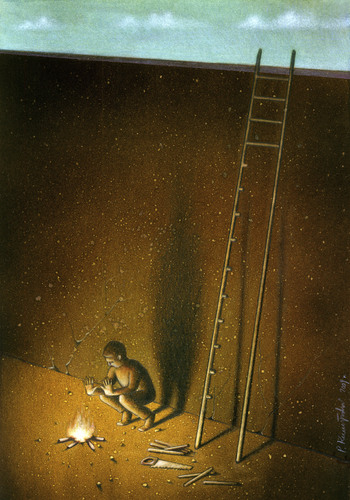  Pawel Kuczynski, LadderΕνδεικτικά, η βασική ερώτηση που μπορεί να τεθεί: Ποιο δίλημμα έλυσε ο άνθρωπος αυτός; (ελευθερία ή επιβίωση;)***ΔΙΔΑΚΤΙΚΗ ΕΝΟΤΗΤΑ 1.5. ΑγιότηταΒιώνοντας:«Έντεχνος συλλογισμός (Artful thinking) – Ακούγοντας πέντε επί δύο (παραλλαγή του δέκα επί δύο)»Τραγούδι: «Ωδή στο Γεώργιο Καραϊσκάκη» (1969)Στίχοι:  Διονύσης ΣαββόπουλοςΜουσική:  Διονύσης ΣαββόπουλοςΗ οθόνη βουλιάζει σαλεύει το πλήθοςεικόνες ξεχύνονται με μιαςπού πας, παλληκάρι, ωραίο σαν μύθοςκι ολόισια στο θάνατο κολυμπάςΚαι όλες οι αντένες μιας γης χτυπημένηςμεγάφωνα και ασύρματοι από παντούγλυκά σε νανουρίζουν κι εσύ ανεβαίνειςψηλά στους βασιλιάδες τ’ ουρανούΠοιος στ’ αλήθεια είμαι εγώ και πού πάωμε χίλιες δυο εικόνες στο μυαλόπροβολείς με στραβώνουν και πάωκαι γονατίζω και το αίμα σου φιλώΠού πας, παλληκάρι, πομπές ξεκινούνεκι οι σκλάβες σου ουρλιάζουν στο βωμόουρλιάζουν τα πλήθη καμπάνες ηχούνεκι ο ύμνος σου τραντάζει το ναόΠοιος στ’ αλήθεια είμαι εγώ και πού πάωμε χίλιες δυο εικόνες στο μυαλόοι προβολείς με στραβώνουν και πάωκαι γονατίζω και το αίμα σου φιλώ***Νοηματοδοτώντας:«Μελέτη περίπτωσης – Σκέψου, Συζήτησε, Μοιράσου (TPS)»Άγιος Ιάκωβος ο ασκητής (ο βιαστής και δολοφόνος άγιος) (28 Ιανουαρίου):Ο Όσιος Ιάκωβος έγινε μοναχός και ασκήτεψε επί δέκα πέντε χρόνια σε ένα σπήλαιο, κοντά στην κωμόπολη Πορφυρεώνη. Κατά την διάρκεια του πνευματικού του αγώνα υπέβαλλε τον εαυτό του σε κάθε είδους άσκηση και κακουχία.Κάποτε μερικοί ακόλαστοι και φθονεροί άνθρωποι οδήγησαν στον Όσιο μια πόρνη. Αυτή, αφού με δόλο κατόρθωσε να εισέλθει στο κελί του, τον προκαλούσε να διαπράξει αμαρτία μαζί της. Εκείνος όμως της υπενθύμισε την τιμωρία του μέλλοντος πυρός. Έτσι, την έκαμε να συναισθανθεί την αμαρτωλότητά της, να μετανοήσει, να αλλάξει τρόπο ζωής και να ακολουθήσει πλέον αναγεννημένη πνευματικά τον Χριστό.Επειδή όμως κανένας δεν ξεφεύγει από τις ενέδρες του διαβόλου, συνέβη και ο Όσιος αυτός να πέσει σε μεγάλο παράπτωμα, για να γίνει παράδειγμα σε όλους τους αμαρτωλούς και οδηγός προς μετάνοια. Να, λοιπόν, τι συνέβη: Κάποιος άνθρωπος επιφανής είχε μια θυγατέρα δαιμονισμένη, την οποία πήγε στον Όσιο να την θεραπεύσει. Εκείνος προσευχήθηκε και αμέσως το δαιμόνιο έφυγε και άφησε ελεύθερη τη νέα. Ο πατέρας της όμως, επειδή φοβόταν μήπως και πάλι το δαιμόνιο ενοχλήσει την θυγατέρα του, την άφησε στο σπήλαιο του Αγίου. Για συντροφιά της άφησε εκεί και το νεότερο αδελφό της. Ο ασκητής όμως Ιάκωβος νικήθηκε από την επιθυμία και διέφθειρε τη νέα. Και στη συνέχεια, για να μη γνωστοποιηθεί η μυσαρή του πράξη και εξευτελισθεί, φόνευσε και τη νέα και τον αδελφό της και έριξε τα σώματά τους στο ποτάμι που ήταν εκεί κοντά.Ύστερα από τα φοβερά αυτά εγκλήματα που διέπραξε, έχασε κάθε ελπίδα για σωτηρία και του δημιουργήθηκε η ακατάσχετη επιθυμία να αφήσει την ασκητική ζωή και να επανέλθει στον κόσμο. Στο δρόμο όμως τον συνάντησε κάποιος ευλαβής μοναχός, στις παραινέσεις του οποίου πειθάρχησε ο Όσιος, που αποφάσισε να κλειστεί μέσα σε ένα τάφο και να υπομείνει κάθε σκληραγωγία. Εκείνο τον χρόνο σημειώθηκε στη χώρα μεγάλη ξηρασία και ο Θεός κατά θαυμαστό τρόπο μήνυσε στον Επίσκοπο της πόλεως ότι, αν δεν προσευχηθεί ο Όσιος Ιάκωβος που διαμένει στον τάφο, δεν θα λάβει τέλος η ανομβρία. Αμέσως λοιπόν, τότε ο Επίσκοπος επισκέφθηκε τον Όσιο, μαζί με όλο τον λαό και τον παρακάλεσε να προσευχηθεί, για να ανοίξουν οι κρουνοί του ουρανού. Ο Όσιος, μετά από την παράκληση του Επισκόπου, προσευχήθηκε με άκρα ταπείνωση και βαθιά πίστη στον Θεό. Και ο Θεός άκουσε την προσευχή του, διότι, αν και είχε διαπράξει βαρύτατα αμαρτήματα, είχε ειλικρινά μετανοήσει και έστειλε πλούσια την βροχή στη γη.Το θαύμα αυτό έδωσε στον Όσιο την ελπίδα αλλά και τη βεβαιότητα ότι ο Θεός τον συγχώρεσε. Και με την ελπίδα και τη βεβαιότητα αυτή συνέχισε τον επίπονο ασκητικό του βίο.Έτσι αγωνιζόμενος κοιμήθηκε με ειρήνη.Ανακτήθηκε από http://www.saint.gr/3538/saint.aspx (8.9.2016)Ο Άγιος νεομάρτυς Αλέξανδρος Σμορέλ (Alexander Schmorell 1917 - 1943), η αντιναζιστική οργάνωση "Λευκό Ρόδο" και το μαρτύριό του στις φυλακές Stadelheim Ο Άγιος Μάρτυς Αλέξανδρος Σμορέλ (Αλέξανδρος του Μονάχου) ήταν ένας φοιτητής της ιατρικής, ο οποίος  κατά τη διάρκεια του Β΄ Παγκοσμίου Πολέμου υπήρξε  ένα από τα ιδρυτικά μέλη της γερμανικής αντι-ναζιστικής ομάδας, με το όνομα "Λευκό Ρόδο"(White Rose).  Μαζί με τα άλλα μέλη της ομάδας, προσπάθησε να συσπειρώσει  όσους Γερμανούς ήθελαν ή προσπαθούσαν να αντισταθούν στον Χίτλερ και το ναζιστικό καθεστώς.  Συνελήφθη το Φεβρουάριο του 1943, και εκτελέστηκε στις 13 Ιουλίου 1943, στις φυλακές Stadelheim στο Μόναχο. Στις 5 Φεβρουαρίου 2012, η Ρωσική Ορθόδοξη εκκλησία των κατέταξε μεταξύ των νέων Ρώσων  Αγίων Μαρτύρων και Ομολογητών  της διασποράς, ορίζοντας ως ημερομηνία εορτής της μνήμης του την 13 Ιουλίου (ημέρα που αποκεφαλίστηκε απο του Γερμανούς Ναζί).  Ο Αλέξανδρος Schmorell γεννήθηκε στο  Orenburg της Ρωσίας, στις 16 Σεπτεμβρίου 1917 ( 3 Σεπτέμβρη για το Ιουλιανό Ημερολόγιο ), και βαφτίστηκε στη Ρωσική Ορθόδοξη Εκκλησία .  Ο πατέρας του, Ούγκο Schmorell, ήταν ένας γιατρός γερμανικής καταγωγής που γεννήθηκε και έζησε στη Ρωσία εκτός απο την περίοδο που σπούδαζε Ιατρική στην Γερμανία. Η μητέρα του, Nataliya Vvedenskaya, ήταν Ρωσίδα και κόρη ενός Ρώσου Ορθόδοξου Ιερέα. Όταν ο Αλέξανδρος ήταν περίπου ενός έτους, η μητέρα του πέθανε από τύφο. Ο πατέρας του μετα  απο δύο περίπου χρόνια (1920),παντρεύτηκε την  Elisabeth Hoffman, που ήταν Γερμανίδα αλλά, όπως και ο Hugo Schmorell, είχε μεγαλώσει και αυτή στη Ρωσία. Ο Hugo Schmorell και η οικογένειά του έφυγαν από τη Ρωσία το 1921 εξ αιτίας των Μπολσεβίκων . Μαζί τους πήγε και η Θεοδοσία Lapschina, "παραμάνα"  του Αλέξανδρου, παριστάνοντας την χήρα του αδελφού του Hugo Schmorell. (Για το λόγο αυτό, θάφτηκε με το όνομα Franziska Schmorell.) Η οικογένεια εγκαταστάθηκε τελικά στο Μόναχο, και σύντομα ο Hugo και η Elizabeth απέκτησαν δύο παιδιά,τον Erich και την Natascha. Παρ΄όλο που η Elisabeth και τα δύο ετεροθαλή αδέλφια του ήταν ρωμαιοκαθολικοί,ο Αλέξανδρος με την επιρροή της παραμάνας του Θεοδοσίας όχι μόνο έμεινε Ορθόδοξος αλλά παρότρυνε τη θετή του μητέρα και τα ετεροθαλή αδέλφια του να παρακολουθήσουν μαθήματα σε Ορθόδοξο κατηχητικό σχολείο στο Μόναχο.  Σύμφωνα με την ναζιστική ιδεολογία , οι Σλάβοι ανήκαν στην μεγάλη ορδή των untermenschen, δηλαδή κάτι μεταξύ ζώου και ανθρώπου. Αυτή ήταν μια νοοτροπία που ο Αλέξανδρος δεν μπορούσε να δεχθεί.  Όταν πηγε να υπηρετήσει την στρατιωτική του θητεία κατά την τελετή της ορκωμοσίας αρνήθηκε να ορκιστεί απόλυτη πίστη προς τον Αδόλφο Χίτλερ και ζήτησε, σαν "αντιρρησίας Ορθόδοξης συνείδησης" θα λέγαμε εμείς, να απελευθερωθεί από το στρατιωτικό καθήκον, πράγμα που φυσικά δεν έγινε αποδεκτό και υπηρέτησε τη θητεία του στην Τσεχοσλοβακία και στη Γαλλία.  Ξεκίνησε τις πανεπιστημιακές του σπουδές στο Αμβούργο το 1939 και το φθινόπωρο του 1940 συνέχισε πανεπιστήμιο Ludwig-Maximilian Universität του Μονάχου. Εκεί συνάντησε τον Hans Scholl, με τον οποίο ο Αλέξανδρος θα δημιουργήσει την ομάδα "Λευκό Ρόδο".Ανακτήθηκε από http://klassikoperiptosi.blogspot.com/2013/03/blog-post_5.html , 8.9.2016.***Εναλλακτικά: «Κύκλος του κουτσομπολιού»Επεισόδιο από τον βίο του αγίου Συμεών του διά Χριστόν σαλού Βρήκε ένα ψόφιο σκυλί σ' ένα σωρό σκουπίδια έξω από την πόλη, έλυσε τη σχοινένια ζώνη του, έδεσε με τη μια της άκρη το ένα πόδι του σκυλιού, και το έσερνε πίσω του καθώς έτρεχε. Έτσι πέρασε την πύλη της πόλης. Υπήρχε ένα σχολείο εκεί κοντά, κι όταν τα παιδιά τον είδαν, άρχισαν να φωνάζουν, 'Δείτε, ένας τρελοκαλόγερος!', και να τρέχουν πίσω του και να τον χτυπούν. Την άλλη μέρα που ήταν Κυριακή, πήρε λίγα καρύδια, πήγε στην εκκλησία στην αρχή της Λειτουργίας, και εκεί έσπαζε τα καρύδια και έσβηνε τα καντήλια. Όταν προσπάθησαν να τον βγάλουν έξω, σκαρφάλωσε στον άμβωνα και από κει σημάδευε τις γυναίκες με τα καρύδια. Με πολλή δυσκολία τον έβγαλαν έξω, αλλά μόλις βγήκε αναποδογύρισε τους πάγκους των ζαχαροπωλών, οι οποίοι όμως τον κτύπησαν τόσο άσχημα που παραλίγο να πεθάνει.Από το σχολικό βιβλίο των Θρησκευτικών της Γ΄ λυκείου, ΔΕ 6, σ. 53.***Αναλύοντας:«Ομαδοσυνεργασία – Πέντε π και ένα γ»1. «Η παρεξηγημένη αγιότητα»Ίσως δεν υπάρχει πιο αποκαλυπτικό σημείο της ζωής του χριστιανού του τι είναι αγιότητα, από την εκφώνηση του ιερέως, όταν υψώνει το Τίμιο Σώμα λίγο πριν από τη Θ. Κοινωνία: «τα άγια τοις αγίοις», δηλαδή το Σώμα του Χριστού και το Αίμα Του είναι άγια και προσφέρονται στους «άγιους», τα μέλη της Εκκλησίας προς κοινωνίαν. Η απάντηση του λαού στην εκφώνηση αυτή είναι συγκλονιστική, και συνοψίζει όσα είπαμε πιο πάνω: «εις άγιος, εις Κύριος, Ιησούς Χριστός, εις δόξαν Θεού Πατρός». Ένας είναι μόνον άγιος, ο Χριστός - εμείς είμαστε αμαρτωλοί - και η αγιότητά Του, στην οποία καλούμεθα να συμμετάσχουμε και εμείς οι αμαρτωλοί, δεν αποβλέπει σε τίποτε άλλο από τη δόξα τού Θεού (εις δόξαν Θεού Πατρός). Την ώρα εκείνη η Εκκλησία βιώνει την αγιότητα στο αποκορύφωμά της. Με την ομολογία «εις άγιος», κάθε αρετή μας και κάθε αξία μας εκμηδενίζονται μπροστά στην αγιότητα του μόνου άγιου. Αυτό δεν σημαίνει ότι πρέπει να προσερχώμεθα στη Θ. Κοινωνία χωρίς προπαρασκευή και αγώνα για την άξια προσέλευσή μας. Σημαίνει όμως ότι όσο και αν προετοιμαστούμε, δεν γινόμαστε άγιοι προτού κοινωνήσουμε. Η αγιότητα δεν προηγείται της ευχαριστιακής κοινωνίας, αλλ’ έπεται. Αν είμαστε άγιοι πριν κοινωνήσουμε, τότε προς τι η Θ. Κοινωνία; Μόνον η μετοχή στην αγιότητα του Θεού μας αγιάζει, και αυτό είναι που μας προσφέρει η Θ. Κοινωνία. Από την παρατήρηση αυτή πηγάζει μια σειρά από αλήθειες που έχουν σχέση με το θέμα μας.Η πρώτη είναι ότι κατανοούμε με τον τρόπο αυτό γιατί, όπως αναφέραμε στην αρχή της ομιλίας μας, στις επιστολές του Αποστόλου Παύλου όλα τα μέλη της Εκκλησίας καλούνται «άγιοι», παρά το ότι δεν χαρακτηρίζονται από ηθική τελειότητα. Εφ’ όσον αγιότητα για τους ανθρώπους σημαίνει μετοχή στην αγιότητα του Θεού, όπως αυτή προσφέρεται από τον Χριστό, ο Οποίος υπέρ ημών αγιάζει εαυτόν με τη θυσία Του, όλα τα μέλη της Εκκλησίας, που μετέχουν στον αγιασμό αυτό μπορούν να καλούνται «άγιοι».Με την ίδια «λογική», στη γλώσσα της Εκκλησίας ήδη από τους πρώτους αιώνες και τα στοιχεία της Ευχαριστίας έλαβαν το όνομα «τα άγια» (πρβ. τα άγια τοις αγίοις»), παρά το ότι από τη φύση τους δεν είναι άγια. Και με την ίδια αιτιολογία η Εκκλησία πολύ νωρίς επίσης απένειμε τον τίτλο «άγιος» στους επισκόπους. Πολλοί σκανδαλίζονται σήμερα όταν λέμε «ο άγιος δείνα» (ένας δημοσιογράφος που είχε ως κύριο έργο του να προβάλλει σκάνδαλα επισκόπων, είχε καθιερώσει τη γραφή ο άγιος - εντός εισαγωγικών - δείνα. Πλήρης άγνοια της σημασίας του όρου άγιος). Ο επίσκοπος καλείται κατ’ αυτόν τον τρόπο όχι για τις αρετές του, αλλά γιατί εικονίζει στη Θ. Ευχαριστία τον μόνον άγιο, ως εικών του Χριστού και ως καθήμενος εις τόπον και τύπον Θεού, κατά τον άγιο Ιγνάτιο. Η θέση του επισκόπου στη Θ. Ευχαριστία είναι εκείνη που δικαιολογεί τον τίτλο «άγιος». Ο Ορθόδοξος λαός, πριν υποστεί τη διάβρωση του ευσεβισμού, δεν είχε καμία δυσκολία να χρησιμοποιεί τη γλώσσα του εικονισμού, και βλέπει τον ίδιο τον Χριστό στο πρόσωπο εκείνου, που τον εικονίζει μέσα στη Θ. Λειτουργία, δηλαδή στον επίσκοπο.Έτσι η Θ. Ευχαριστία είναι η κατ’ εξοχήν «κοινωνία αγίων». Σ’ αυτήν αποβλέπει η άσκηση των οσίων, η οποία δεν είναι ποτέ σκοπός, αλλά μέσο προς τον σκοπό, που είναι η ευχαριστιακή κοινωνία. Το σημείο αυτό λησμονείται και παραβλέπεται από πολλούς σύγχρονους θεολόγους, ακόμα και Ορθοδόξους, οι οποίοι, ιδιαίτερα στις μέρες μας, τείνουν να ταυτίσουν την αγιότητα με την άσκηση.Ζηζιούλας, Ι., μητρ. Περγάμου. «Η παρεξηγημένη αγιότητα». ΣτοΣυλλογ. (2001). Αγιότητα. Ένα Λησμονημένο Όραμα, Αθήνα: Ακρίτας.Πηγή: περιοδικό ΠΕΙΡΑΪΚΗ ΕΚΚΛΗΣΙΑ, αρ. φύλλου 187 - Νοέμβριος 2007 - σελ: 2-7.***Εφαρμόζοντας:«Ομαδοσυνεργασία - Κολλάζ - επιτραπέζιο παιχνίδι (παραλλαγή)»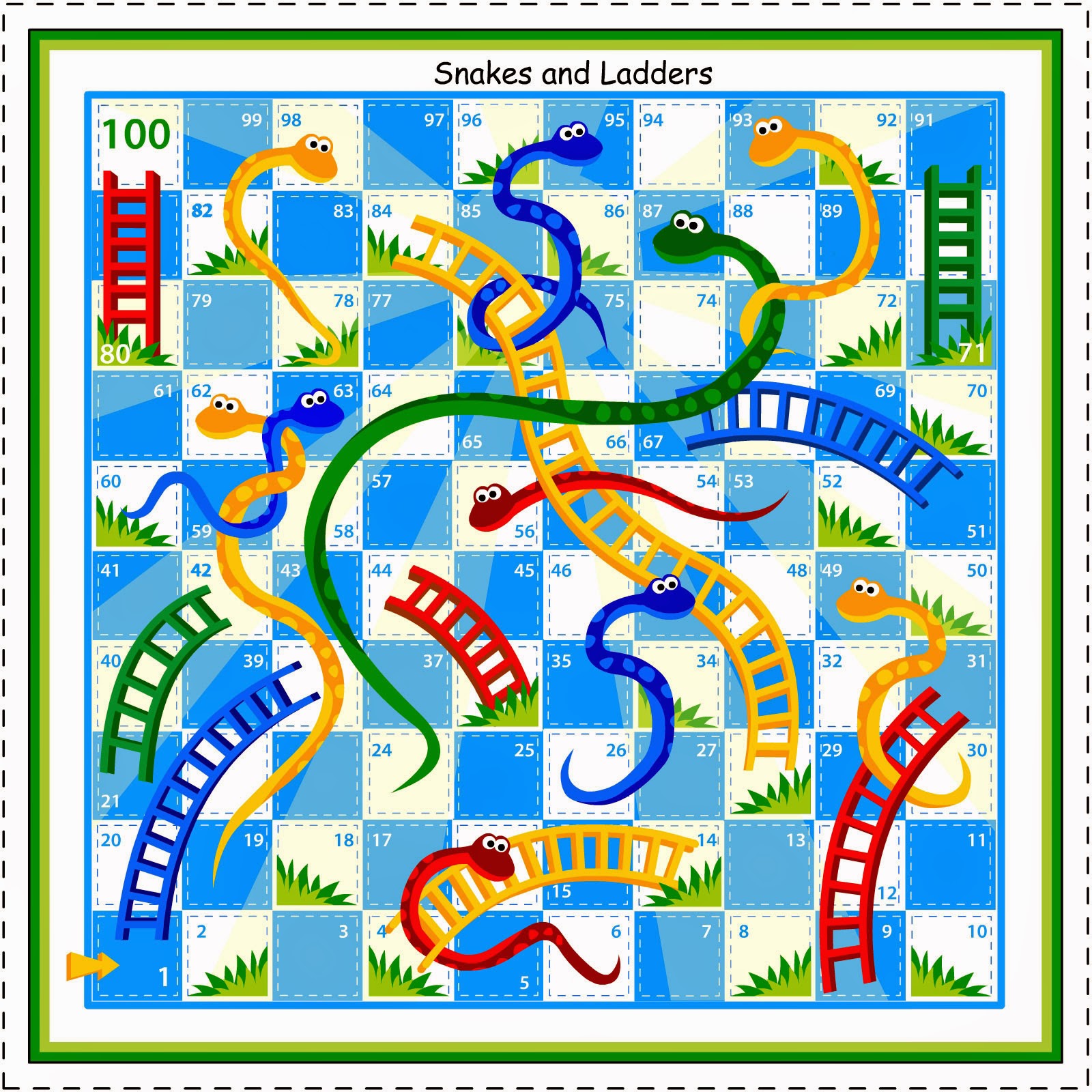 Ανάκτηση από http://www.eimaipaidi.gr/2014/10/epitrpaezia-paixnidia-printables.html(8.9.2016)If God had a name, what would it be?And would you call it to his face,If you were faced with Him in all His glory?What would you ask if you had just one question?And yeah, yeah, God is greatYeah, yeah, God is goodYeah, yeah, yeah, yeah, yeahWhat if God was one of us?Just a slob like one of us?Just a stranger on the busTrying to make His way home?If God had a face, what would it look like?And would you want to seeIf seeing meant that you would have to believeIn things like Heaven and in Jesus and the saintsAnd all the prophets? And...Yeah, yeah, God is greatYeah, yeah,…Tryin' to make his way homeBack up to heaven all aloneNobody callin' on the phone'Cept for the Pope maybe in RomeYeah, yeah God is greatYeah, yeah God is goodYeah, yeah, yeah, yeah, yeahWhat if God was one of us?Just a slob like one of usJust a stranger on the busTrying to make his way homeLike a holy rolling stoneBack up to heaven all aloneJust tryin' to make his way homeNobody callin' on the phone'Cept for the Pope maybe in RomeΕάν ο Θεός είχε όνομα ποιο θα ήταν αυτό;Και θα τον αποκαλούσες με αυτό στο πρόσωπο του;Αν ήσουν αντιμέτωπος με αυτόν σε όλη τη δόξα του,Τι θα ζητούσες, αν είχες μόνο μία                                                                                                         ερώτηση;Και ναι, ναι, ο Θεός είναι μεγάλοςΝαι, ναι, ο Θεός είναι καλόςναι, ναι, ναι, ναι, ναιΤι κι αν ο Θεός ήταν ένας από μας;Απλώς ένας ακάθαρτος σαν εμάςΑπλώς ένας άγνωστος στο λεωφορείοπου προσπαθεί να βρει τον δρόμο Του για το σπίτι;Αν ο Θεός είχε ένα πρόσωπο, πως θα μπορούσε να                                                                             μοιάζει;Και θα ήθελες να δεις, εάν το να το δεις σήμαινε πως θα έπρεπε να πιστέψεις σε πράγματα όπως ο παράδεισος και ο                                                                                                Ιησούς και οι άγιοι και όλοι οι προφήτες; Και…Και ναι, ναι, ο Θεός είναι μεγάλοςΝαι, ναι, …Προσπαθώντας να βρει το δρόμο για το σπίτι ΤουΠίσω στον Ουρανό ολομόναχοςΚανείς να μην καλεί στο τηλέφωνοΕκτός ίσως από τον Πάπα της ΡώμηςΚαι ναι, ναι, ο Θεός είναι μεγάλοςΝαι, ναι, ο Θεός είναι καλόςναι, ναι, ναι, ναι, ναι Τι κι αν ο Θεός ήταν ένας από μάς ;Απλώς ένας ακάθαρτος σαν εμάςΑπλώς ένας άγνωστος στο λεωφορείοπου προσπαθεί να πάει σπίτι;Σαν έναν ιερό βράχο που κινείταιΠίσω στον Ουρανό ολομόναχοςΑπλά προσπαθώντας να βρει το δρόμο για το σπίτι ΤουΚανείς δεν καλεί στο τηλέφωνοΕκτός από τον Πάπα ίσως στην Ρώμη